Совет депутатов   Новорахинского сельского поселенияРЕШЕНИЕот 24.06.2021 № 48  д. Новое РахиноОб утверждении отчёта об исполнении бюджета Новорахинского сельского поселения за 2020 годСовет депутатов Новорахинского сельского поселения  РЕШИЛ:	 1.Информацию Контрольно-счётной комиссии поселения и отчёта бухгалтерии   Администрации Новорахинского сельского поселения об исполнении бюджета Новорахинского сельского поселения за   2020 год согласно приложениям 1-4 принять к сведению.	2. Утвердить отчёт об исполнении бюджета Новорахинского сельского поселения за 2020 год: по доходам в сумме 11 258,6 тыс.  рублейпо расходам в сумме 12 896,1 тыс. рублейс дефицитом 1637,5 тыс. рублей3.Опубликовать решение в муниципальной газете «Новорахинские вести» и разместить на официальном сайте Администрации Новорахинского сельского поселения в информационно-телекоммуникационной системе «Интернет».Глава поселения            Г. Н. Григорьев	                                                                                Приложение 2                                                                      к решению Совета депутатов Новорахинского                                                                                                                          сельского поселения от 24.06.2021   № 48    Приложение 3                                                                      к решению Совета депутатов Новорахинского      сельского поселения от 24.06.2021   № 48Распределение бюджетных ассигнований по разделам и подразделам, целевым статьям (государственным (муниципальным) программам и не программным направлениям деятельности), группам (группам и подгруппам) видов расходов бюджета на 2020 годЧисленность работников Администрации Новорахинского сельского поселения составила 8 человек, в том числе муниципальных служащих 3 человек. Фактические затраты на денежное содержание работников органов местного самоуправления составили 2367,5 тыс. рублей, в том числе муниципальных служащих 857,4,0 тыс. рублей.Приложение 4 к решению Совета депутатов Новорахинского сельского поселения от 24.06.2021   № 48 Источники финансирования дефицита бюджета Новорахинского поселения по кодам классификации источников финансирования дефицита бюджета на 2020 год(тыс.руб.)_____________________________________________________________________________________________________________________________________________Совет депутатов   Новорахинского сельского поселенияРЕШЕНИЕот 24.06.2021  № 49д. Новое РахиноО внесении изменений в  Положение о Контрольно-счётной комиссии Новорахинского  сельского поселения	В соответствии  с Федеральным  законом  от 7 февраля 2011 года         № 6-ФЗ «Об общих принципах организации и деятельности контрольно-счётных органов субъектов Российской Федерации и муниципальных образований», Уставом Новорахинского сельского поселения, Совет депутатов  Новорахинского  сельского поселенияРЕШИЛ:1. Внести в решение Совета депутатов Новорахинского сельского поселения Крестецкого района Новгородской области от 27.01.2021 № 31 «Об утверждении Положения о Контрольно-счетной комиссии Новорахинского сельского поселения Крестецкого муниципального района» следующие изменения:1.1. В части 6:а) во втором абзаце после слов «должность председателя» дополнить словами  « или аудитора»;б) пункт 4  второго абзаца изложить в следующей  редакции:«4) прекращения гражданства Российской Федерации или наличия гражданства (подданства) иностранного государства либо вида на жительство или иного документа, подтверждающего право на постоянное проживание гражданина Российской Федерации на территории иностранного государства»;в)  второй абзац дополнить пунктом 5  следующего содержания:«5) наличия оснований, предусмотренных частью 6 статьи 7 Федерального закона от 07 февраля 2011 года № 6-ФЗ»;г) абзац 5 исключить; 1.2. Пункт 3 пятого абзаца  части 7 изложить в  следующей редакции:	«3) прекращения гражданства Российской Федерации или наличия гражданства (подданства) иностранного государства либо вида на жительство или иного документа, подтверждающего право на постоянное проживание гражданина Российской Федерации на территории иностранного государства».	2.Настоящее решение вступает в силу  с 1 июля 2021 года, кроме подпунктов «в»  и  «г»  пункта 1.1 настоящего решения, которые вступают в силу  с момента опубликования. 3.Опубликовать настоящее решение в муниципальной  газете «Новорахинские вести» и разместить на официальном сайте Администрации Новорахинского сельского поселения в информационно-телекоммуникационной сети «Интернет»Глава поселения                 Г.Н. Григорьев________________________________________________________________Совет депутатов   Новорахинского сельского поселенияРЕШЕНИЕот 24.06.2021   № 50д. Новое РахиноО внесении изменений в Положение о муниципальной службе в Администрации Новорахинского сельского поселенияВ соответствии с Федеральным законом от 2 марта 2007 года № 25-ФЗ «О муниципальной службе в Российской Федерации», Уставом Новорахинского сельского поселения Совет депутатов Новорахинского сельского поселения   РЕШИЛ:1. Внести  изменения в Положение о муниципальной службе в Администрации Новорахинского сельского поселения, утверждённое решением Совета депутатов Новорахинского сельского поселения 26.04.2019  № 204:	1.1. Подпункты 6 и 7 пункта 2.1  изложить в следующей редакции:«6) прекращения гражданства Российской Федерации либо гражданства (подданства) иностранного государства - участника международного договора Российской Федерации, в соответствии с которым иностранный гражданин имеет право находиться на муниципальной службе;7) наличия гражданства (подданства) иностранного государства либо вида на жительство или иного документа, подтверждающего право на постоянное проживание гражданина на территории иностранного государства, если иное не предусмотрено международным договором Российской Федерации»;1.2. дополнить пунктом  6-1 следующего содержания: «6-1  Дополнительные гарантии по оплате труда дистанционного муниципального служащего Выполнение трудовой функции муниципальным служащим дистанционно не может являться основанием для снижения ему заработной платы»;1.3. В пункте 9.1:1) подпункт 3 изложить в следующей редакции:«3) ведение трудовых книжек муниципальных служащих (при наличии), формирование сведений о трудовой деятельности за период прохождения муниципальной службы муниципальными служащими и представление указанных сведений в порядке, установленном законодательством Российской Федерации об индивидуальном (персонифицированном) учете в системе обязательного пенсионного страхования, для хранения в информационных ресурсах Пенсионного фонда Российской Федерации»;2) подпункт 10 изложить в следующей редакции:  	 «10) осуществление обработки общедоступной информации, размещенной претендентами на замещение должности муниципальной службы и муниципальными служащими в информационно-телекоммуникационной сети "Интернет", а также проверку достоверности и полноты сведений об адресах сайтов и (или) страниц сайтов в информационно-телекоммуникационной сети "Интернет", на которых гражданин, претендующий на замещение должности муниципальной службы, муниципальный служащий размещали общедоступную информацию, а также данные, позволяющие их идентифицировать».2. Решение вступает в силу с момента опубликования, кроме положений п. 1.1 настоящего решения,  которые вступают в силу с 01.07.2021 года.3.Опубликовать настоящее решение в муниципальной  газете «Новорахинские вести» и разместить на официальном сайте Администрации Новорахинского сельского поселения в информационно-телекоммуникационной сети «Интернет».Глава поселения                             Г.Н. Григорьев____________________________________________________________________Совет депутатов   Новорахинского сельского поселенияРЕШЕНИЕот 24.06.2021 №  51 д. Новое Рахино Об утверждении Положения о создании условий для массового отдыха жителей Новорахинского сельского поселения  и организации обустройства мест массового отдыха населения на территории Новорахинского сельского поселения  В соответствии с пунктом 15 части 1, части 3 статьи 14 Федерального закона от 06 октября 2003 года № 131-ФЗ «Об общих принципах организации местного самоуправления в Российской Федерации», статьей 1 областного закона от 23.10.2014 № 637-ОЗ «О закреплении за сельскими поселениями Новгородской области вопросов местного значения», руководствуясь статьей  Устава Новорахинского сельского поселения,Совет депутатов Новорахинского сельского поселения РЕШИЛ:1. Утвердить прилагаемое Положение о создании условий для массового отдыха жителей Новорахинского сельского поселения  и организации обустройства мест массового отдыха населения на территории Новорахинского сельского поселения.2. Настоящее решение вступает в силу после официального опубликования в муниципальной газете «Новорахинские вести», и подлежит  размещению на официальном сайте Администрации Новорахинского сельского поселения  в информационно - телекоммуникационной сети «Интернет».Глава поселения               Г.Н. ГригорьевУтверждено решением Совета депутатов Новорахинского сельского поселения             от 24.06.2021 №  51Положение создании условий для массового отдыха жителей Новорахинского сельского поселения  и организации обустройства мест массового отдыха населения на территории Новорахинского сельского  поселения1. Настоящее Положение регулирует вопросы создания условий для массового отдыха жителей Новорахинского сельского поселения , организации обустройства мест массового отдыха населения на территории Новорахинского сельского поселения (далее –Положение,  места массового отдыха, сельское поселение ), а также устанавливает полномочия органов местного самоуправления  Новорахинского сельского поселения в соответствующей сфере правового регулирования. 2. Для целей настоящего Положения под созданием условий для массового отдыха жителей сельского поселения понимается система мер, выполняемых органами местного самоуправления сельского поселения, направленных на удовлетворение потребностей населения в спортивно-оздоровительных, культурно-развлекательных мероприятиях, носящих массовый характер, а также организацию свободного времени жителей сельского поселения сельского поселения. Под организацией обустройства мест массового отдыха населения понимается комплекс организационных, технических и иных работ, направленных на поддержание необходимого уровня санитарно-эпидемиологического и экологического благополучия, безопасности и благоустройства мест массового отдыха, включая строительство и эксплуатацию объектов, находящихся на территории мест массового отдыха и не находящихся на территории мест массового отдыха, но предназначенных или используемых при их обустройстве. 3. К местам массового отдыха относятся территории рекреационного назначения, предусмотренные в генеральном плане сельского поселения, в которые могут включаться участки, занятые озелененными территориями, в том числе лесами, парками, скверами, площадями, прудами, озерами, а также иными территориями общего пользования, предназначенные и используемые для отдыха, туризма, занятий физической культурой и спортом, проведения культурно-развлекательных мероприятий, иных рекреационных целей, в том числе территории, на которых расположен комплекс временных и постоянных сооружений, несущих функциональную нагрузку в качестве оборудования места отдыха. 4. Перечень мест массового отдыха утверждается постановлением администрации сельского поселения 5. Оценка необходимости внесения изменений в перечень мест массового отдыха осуществляется администрацией сельского поселения не реже чем один раз в три года, в том числе с учетом обращений жителей сельского поселения или организаций, намеренных выполнять работы (оказывать услуги) в местах массового отдыха, и исходя из возможности использования той или иной территории в качестве места массового отдыха.6. Органом, уполномоченным на создание условий для массового отдыха жителей муниципального образования, организацию обустройства мест массового отдыха, является администрация сельского поселения я. 7. В случае, если объект, находящийся на территории места массового отдыха, и (или) часть места массового отдыха находится в частной собственности или передана во временное владение и (или) пользование физическому или юридическому лицу, благоустройство и содержание территории, прилегающей к объекту, находящемуся на территории места массового отдыха, и (или) части места массового отдыха осуществляется соответствующими физическим или юридическим лицом. 8. Финансирование расходов по созданию условий для массового отдыха жителей сельского поселения и организации обустройства мест массового отдыха, за исключением случая, предусмотренного пунктом 7 настоящего Положения, осуществляется за счет средств, предусмотренных в бюджете сельского поселения, а также с привлечением иных источников финансирования, предусмотренных законодательством Российской Федерации. 9. К полномочиям администрации сельского поселения в сфере создания условий для массового отдыха жителей сельского поселения и организации обустройства мест массового отдыха относятся: мониторинг потребностей жителей сельского поселения в массовом отдыхе; утверждение перечня мест массового отдыха, внесение в него изменений; разработка и реализация муниципальных программ в сфере создания условий для массового отдыха жителей сельского поселения я и организации обустройства мест массового отдыха; организация и выполнение комплексных мер по обустройству мест массового отдыха, в том числе осуществление строительства объектов в местах массового отдыха и обеспечение содержания имущества, предназначенного для обустройства мест массового отдыха и находящегося в муниципальной собственности; создание в пределах своих полномочий условий для организации торговли, общественного питания и предоставления услуг в местах массового отдыха; осуществление в рамках своей полномочий контроля за соблюдением правил в сфере обустройства мест массового отдыха; принятие мер для предотвращения использования мест массового отдыха, представляющих опасность для здоровья населения; осуществление иных полномочий в соответствии с законодательством Российской Федерации, законодательством Новгородской области и муниципальными правовыми актами. 10. На территории места массового отдыха могут быть выделены следующие функциональные зоны: 1) зона отдыха;______________________________________________________________________________________________________________________________________________________________________________________________________2) зона обслуживания; 3) спортивная зона; 4) зона озеленения; 5) детский сектор; 6) пешеходные дорожки. 11. Места массового отдыха (их отдельные функциональные зоны) могут иметь инженерное обустройство, включающее водоснабжение и водоотведение, электроснабжение, места для оказания первой медицинской помощи, стоянки транспортных средств.12. Обустройство мест массового отдыха (их отдельных функциональных зон) осуществляется в соответствии с проектами комплексного благоустройства мест массового отдыха, разрабатываемыми в соответствии с документами территориального планирования сельского поселения. 13. Проекты комплексного благоустройства мест массового отдыха могут предусматривать: 1) улучшение технического состояния и внешнего вида пешеходных дорожек, тротуаров, стоянок автомобилей, физкультурно-оздоровительных площадок, площадок для аттракционов; 2) размещение временных павильонов, киосков, навесов, сооружений для мелкорозничной торговли и других целей;3) размещение малых архитектурных форм, произведений монументально-декоративного искусства; 4) озеленение; 5) таблички с размещением информации; 6) цветовое решение застройки, освещение и оформление прилегающей территории. 14. В целях обустройства мест массового отдыха собственниками, арендаторами и иными пользователями таких мест могут проводиться мероприятия по поддержанию необходимого уровня функциональности, санитарно-экологического благополучия, благоустройства и безопасности граждан, в том числе:  1) обследование санитарного состояния территорий мест массового отдыха (проведение производственного контроля с выполнением санитарно-химических, бактериологических, санитарно-паразитических исследований почвы и воды в местах массового отдыха населения) и получение санитарно-эпидемиологического заключения о соответствии места массового отдыха санитарным правилам и нормам, а также обустройство и содержание водных объектов (водоемов, фонтанов), находящихся в таких местах; 2) проведение комплекса санитарно-противоэпидемических (профилактических) мероприятий; 3) организация спортивных и иных функциональных площадок, развлекательных аттракционов, пунктов проката спортивного инвентаря; 4) организация сбора и вывоза бытовых отходов и мусора, установка урн и контейнеров для их сбора, заключение договоров на вывоз и утилизацию отходов со специализированными организациями в соответствии с законодательством; 5) организация, размещение нестационарных торговых объектов, а также размещение туалетных кабин; 6) определение площадок для стоянки транспортных средств на прилегающей к местам массового отдыха территории; 7) иные мероприятия, необходимые для поддержания надлежащего уровня санитарно-экологического благополучия, благоустройства и безопасности мест массового отдыха. 15. По окончании комплексного благоустройства место массового отдыха принимается в эксплуатацию комиссией, состав которой определяется постановлением администрации сельского поселения и включает, в том числе представителей контрольно-надзорных органов (по согласованию).16. Благоустройство и содержание мест массового отдыха, в состав которых входит водный объект, осуществляются в соответствии с требованиями, установленными Правилами охраны жизни людей на водных объектах в Новгородской области, утвержденными постановлением Администрации Новгородской области от 28.05.2007 № 145.17. В местах массового отдыха допускаются следующие виды рекреационного использования: отдых населения, массовые гуляния, проведение детских праздников, купание, катание на маломерных плавательных средствах, водный спорт, моржевание, спортивные игры, катание на лыжах и коньках, конный спорт и аттракционы и другие виды рекреационного использования. Виды рекреационного использования конкретного места массового отдыха устанавливаются постановлением администрации сельского поселения при включении данного места массового отдыха в перечень мест массового отдыха.18. Граждане имеют право беспрепятственного посещения места массового отдыха на территории сельского поселения, за исключением случаев, когда за пользование объектами, находящимися на территории места массового отдыха, в том числе инвентарем, установлена плата. 19. Граждане в местах массового отдыха обязаны соблюдать общественный порядок, поддерживать чистоту, бережно относиться к объектам инфраструктуры мест массового отдыха и соблюдать иные требования, предусмотренные законодательством Российской Федерации, законодательством Новгородской  области и муниципальными правовыми актами. 20. Проведение культурно-массовых мероприятий в местах массового отдыха осуществляется в соответствии с законодательством Российской Федерации.________________________________________________________Совет депутатов   Новорахинского сельского поселенияРЕШЕНИЕот 24.06.2021 № 52  д. Новое Рахино Об утверждении порядка участия Новорахинского сельского поселения в организациях межмуниципального сотрудничестваВ целях установления порядка участия Новорахинского сельского поселения в организациях межмуниципального сотрудничества, руководствуясь Федеральным законом от 06 октября 2003 года №131-ФЗ «Об общих принципах организации местного самоуправления в Российской Федерации», статьёй 31 Устава Новорахинского сельского поселения, Совет депутатов Новорахинского сельского поселения   РЕШИЛ:Утвердить прилагаемый Порядок участия Новорахинского сельского поселения в организациях межмуниципального сотрудничества.2. Настоящее решение вступает в силу после официального опубликования в муниципальной газете «Новорахинские вести», и подлежит  размещению на официальном сайте Администрации Новорахинского сельского поселения  в информационно - телекоммуникационной сети «Интернет».Глава поселения                 Г.Н. Григорьев     Утверждён решением Совета депутатов Новорахинского сельского поселения от 24.06.2021 № 52  ПОРЯДОКУЧАСТИЯ НОВОРАХИНСКОГО СЕЛЬСКОГО ПОСЕЛЕНИЯ В ОРГАНИЗАЦИЯХ МЕЖМУНИЦИПАЛЬНОГО СОТРУДНИЧЕСТВА1. Настоящий Порядок в соответствии с Конституцией Российской Федерации, Гражданским кодексом Российской Федерации, Федеральным законом от 6 октября 2003 года № 131-ФЗ «Об общих принципах организации местного самоуправления в Российской Федерации», Федеральным законом от 26 декабря 1995 года № 208-ФЗ «Об акционерных обществах», Федеральным законом от 12 января 1996 года № 7-ФЗ «О некоммерческих организациях», Федеральным законом от 8 февраля 1998 года № 14-ФЗ «Об обществах с ограниченной ответственностью», иными нормативными правовыми актами Российской Федерации, Уставом Новорахинского сельского поселения, иными муниципальными нормативными правовыми актами муниципального образования Новорахинского сельского поселения определяет процедуру участия муниципального образования Новорахинского сельского поселения Крестецкого района Новгородской области (далее – Муниципалитет) в организациях межмуниципального сотрудничества.2. Под организациями межмуниципального сотрудничества в настоящем Порядке понимаются межмуниципальные объединения (Ассоциация муниципальных образований Новгородской области, иные объединения муниципальных образований), межмуниципальные организации (межмуниципальные хозяйственные общества в форме непубличных акционерных обществ и обществ с ограниченной ответственностью), некоммерческие организации муниципальных образований (в форме автономных некоммерческих организаций и фондов).3. Целями межмуниципального сотрудничества являются:1) повышение эффективности решения вопросов местного значения;2) обмен опытом в области организации и осуществления местного самоуправления;3) содействие развитию местного самоуправления;4) объединение финансовых средств, материальных и иных ресурсов для совместного решения вопросов местного значения;5) организация взаимодействия по вопросам местного значения органов местного самоуправления Муниципалитета с органами местного самоуправления других муниципальных образований;6) выражение и защита общих интересов Муниципалитета с другими муниципальными образованиями;7) формирование условий стабильного развития экономики Муниципалитета в интересах повышения жизненного уровня населения и в иных целях.4. Глава Новорахинского сельского поселения либо иное должностное лицо по поручению Главы представляет интересы Муниципалитета в отношениях с другими муниципальными образованиями по вопросам участия Муниципалитета в организациях межмуниципального сотрудничества, в том числе заключает договоры (соглашения) об учреждении (создании) организаций межмуниципального сотрудничества. 5. Решение об участии Муниципалитета в организациях межмуниципального сотрудничества в формах, предусмотренных подпунктами 1, 2, 4, 5 пункта 3 настоящего Порядка (далее – решение), принимается Советом депутатов Новорахинского поселения (далее – Совет депутатов).6. При принятии решения об участии в организациях межмуниципального сотрудничества в обязательном порядке рассматриваются:учредительные документы (проекты учредительных документов) организации межмуниципального сотрудничества;иные документы, предусмотренные действующим законодательством и Регламентом представительного органа.7. Решение Совета депутатов об участии Муниципалитета в организациях межмуниципального сотрудничества должно содержать следующие положения:7.1. Определение органов и (или) должностных лиц, уполномоченных представлять интересы муниципального образования при рассмотрении и разрешении вопросов, связанных с совместной деятельностью соучредителей по учреждению организации межмуниципального сотрудничества (разработка учредительных документов, подготовка и проведение учредительного собрания, регистрация организации, иные вопросы, возникающие в процессе учреждения организации межмуниципального сотрудничества);7.2. Определение полномочий представителей Муниципалитета, в том числе перечень вопросов, требующих предварительного согласования при осуществлении функций представителя;8. В целях объединения финансовых средств, материальных и иных ресурсов для решения вопросов местного значения могут быть созданы межмуниципальные объединения, учреждены межмуниципальные хозяйственные общества в форме непубличных акционерных обществ и обществ с ограниченной ответственностью и другие межмуниципальные организации в соответствии с федеральными законами и решениями Совета депутатов.9. Решение об учреждении межмуниципальных хозяйственных обществ в форме непубличных акционерных обществ и обществ с ограниченной ответственностью принимается Советом депутатов с учетом заключения Администрации Муниципалитета.10. В связи с участием Муниципалитета в организациях межмуниципального сотрудничества органы местного самоуправления Муниципалитета в соответствии с их компетенцией, установленной Уставом Муниципалитета, могут заключать договоры и соглашения с органами местного самоуправления иных муниципальных образований.11. Координация деятельности по участию Муниципалитета в организации межмуниципального сотрудничества осуществляется ответственным, назначенным распоряжением Администрации Муниципалитета.К функциям ответственного лица по координации деятельности по участию Муниципалитета в организации межмуниципального сотрудничества относится:подготовка предложений от Муниципального образования в годовой план деятельности организации;подготовка заключения на проект ежегодного плана мероприятий организации;подготовка предложений и заключений по проектам решений, принимаемых организацией, в том числе по финансовым вопросам;координация и контроль за участием структурных подразделений Администрации Муниципалитета в реализации мероприятий, утвержденных планом деятельности организации;подготовка и внесение на рассмотрение Совета депутатов ежегодного отчета об участии Муниципалитета в организации межмуниципального сотрудничества.Совет депутатов не реже одного раза в год рассматривает отчет об участии Муниципалитета в организации межмуниципального сотрудничества, по результатам рассмотрения которого может принять решение о выходе из организации в случае признания дальнейшего участия Муниципалитета в организации нецелесообразным.12. Расходы на уплату регулярных поступлений (членских взносов) предусматриваются в бюджете Муниципалитета отдельной строкой.Денежные средства на участие Муниципалитета в организациях межмуниципального сотрудничества могут быть также выделены отдельным решением Совета депутатов.____________________________________________________________Совет депутатов   Новорахинского сельского поселенияРЕШЕНИЕот 24.06.2021  № 53д. Новое РахиноО внесении изменений в Положение об оплате труда лиц, замещающих муниципальные должности, должности муниципальных служащих, служащих органов  местного самоуправления Новорахинского сельского поселения	Совет депутатов  Новорахинского сельского поселения    РЕШИЛ:	1.Внести в Положение об оплате труда лиц, замещающих муниципальные должности, должности муниципальной службы, служащих органов местного самоуправления Новорахинского сельского поселения, утверждённое решением Совета депутатов Новорахинского сельского поселения от  22.09.2020 № 13 следующие изменения:1.1. В статье 13:1) пункт 2 изложить в следующей редакции:«2. Стаж муниципальной службы,  дающий право на получение ежемесячной надбавки за выслугу лет исчисляется в соответствии со статьей 25 Федерального закона от 2 марта 2007 года № 25-ФЗ «О муниципальной службе в Российской Федерации» и областным законом от 30 июня 2016 года № 1005-ОЗ «О стаже муниципальной службы муниципальных служащих в Новгородской области»»;2) пункт 3.1. читать как пункт 3.2;______________________________________________________________________________________________________________________________________________________________________________________________________3) пункт 3.2 читать как пункт 3.1; 4) пункт 3.1 изложить в следующей редакции: «3.1.Стаж работы,  дающий право на получение ежемесячной надбавки к должностному окладу за выслугу лет исчисляется в соответствии со статьей 25 Федерального закона от 2 марта 2007 года № 25-ФЗ «О муниципальной службе в Российской Федерации» и областным законом от 30 июня 2016 года № 1005-ОЗ «О стаже муниципальной службы муниципальных служащих в Новгородской области»».1.2. Главу 3  дополнить статьёй 16.1следующего содержания:«Статья 16.1  Дополнительные гарантии по оплате труда дистанционного работника.Выполнение трудовой функции муниципальным служащим. служащим дистанционно не может являться основанием для снижения ему заработной платы».3.Решение вступает со дня, следующего  за днём официального опубликования.  4. Опубликовать решение в  муниципальной газете «Новорахинские вести» и в информационно-телекоммуникационной сети Интернет  и на официальном сайте Администрации поселения.Совет депутатов  Новорахинского сельского поселенияГлава поселения    .Н. Григорьев_____________________________________________________________________________________________Совет депутатов   Новорахинского сельского поселенияРЕШЕНИЕот 24 .06.2021 № 54д. Новое РахиноО внесении изменений в решение Совета депутатов Новорахинского сельского поселения от 28.12.2020  № 28Совет депутатов Новорахинского сельского поселения  РЕШИЛ:1.Внести изменения в решение Совета депутатов Новорахинского сельского поселения от 28.12.2020  № 28 «О   бюджете Новорахинского сельского поселения на 2021  и плановый период 2022 и 2023 годов» (далее –решение ):1.1.В приложении 3 «Распределение бюджетных ассигнований по разделам и подразделам, целевым статьям (государственным  (муниципальным) программам и              не программным  направлениям деятельности), группам (группам и подгруппам)    видов расходов бюджета поселения на 2021 год и плановый период 2022 и 2023 годов. (тыс. рублей)»  к решению :1) раздел «Общегосударственные вопросы» изложить в редакции2) раздел «Жилищно-коммунальное хозяйство» изложить в редакции1.2.  В приложении 4 «Ведомственная структура расходов бюджета поселения на 2021 год и плановый период 2022 и 2023 годов» к решению:1) раздел «Общегосударственные вопросы» изложить в редакции2) раздел «Жилищно-коммунальное хозяйство» изложить в редакции1.3. Приложение 5 к решению изложить в редакции:  «Распределение межбюджетных трансфертов из бюджета поселения на осуществление части полномочий по решению вопросов местного значения, в соответствии с заключенными соглашениями на 2021 год»1.4. Приложение 6 к решению изложить в редакции:«Распределение бюджетных ассигнований по целевым статьям  (муниципальным программам и непрограммным направлениям деятельности), группам и подгруппам видов расходов классификации расходов бюджета поселения на 2021 год и плановый период 2022 и 2023 годов2. Опубликовать настоящее решение в муниципальной газете «Новорахинские вести» и в информационно-телекоммуникационной сети «Интернет» на официальном сайте Администрации Новорахинского  сельского поселения.Глава  поселения	 Г.Н. Григорьев___________________________________________________Совет депутатов   Новорахинского сельского поселенияРЕШЕНИЕот 24.06.2021 № 55  д. Новое Рахино Об утверждении Правил о депутатской этике депутата Новорахинского сельского поселенияВ целях установления основных этических принципов и норм поведения, обязательных для депутатов Новорахинского сельского поселения, на основании Федерального закона от 6 октября 2003 № 131-ФЗ «Об общих принципах организации местного самоуправления в Российской Федерации», в соответствии с Указом Президента Российской Федерации от 12.08.2002 № 885 «Об утверждении общих принципов служебного поведения государственных служащих», Уставом Новорахинского сельского поселения и Регламентом Совета депутатов Новорахинского сельского поселения,	Совет депутатов Новорахинского сельского поселения   РЕШИЛ:Утвердить прилагаемые  Правила депутатской этики депутатаНоворахинского сельского поселения 2. Настоящее решение вступает в силу после официального опубликования в муниципальной газете «Новорахинские вести», и подлежит  размещению на официальном сайте Администрации Новорахинского сельского поселения  в информационно - телекоммуникационной сети «Интернет».Глава поселения          Г.Н. ГригорьевУТВЕРЖДЕНрешением Совета депутатов Новорахинского сельского поселения от  24.06.2021    № 55Правила депутатской этики депутата Новорахинского сельского поселения Настоящие Правила депутатской этики (далее – Правила) определяет основные правила поведения депутатов Совета депутатов Новорахинского сельского поселения в соответствии с общепринятыми этическими нормами при исполнении депутатских полномочий и призвано содействовать повышению авторитета Совета депутатов Новорахинского сельского поселения (далее – представительного орган), укреплению доверия граждан к представительному органу Новорахинского сельского поселения.Настоящие Правила обязательны для исполнения депутатами Совета депутатов Новорахинского сельского поселения (далее – депутат).Общие правила1.1. Депутатская этика - обязательные для каждого депутата правила поведения при осуществлении депутатской деятельности, основанные на нравственных критериях, открытости, честности, верности слову, соблюдении законов и иных нормативных правовых актов органов государственной власти и органов местного самоуправления.1.2. Депутат осуществляет свои полномочия с обязательным соблюдением депутатской этики.1.3. Моральным критерием поведения депутата должны служить идеалы добра, справедливости, гуманизма и милосердия.1.4. Деятельность депутата должна быть направлена на развитие Новорахинского сельского поселения (далее – муниципального образования) и учитывать интересы граждан муниципального образования. В своей деятельности депутат должен соблюдать безусловный приоритет общенародных интересов и прав человека.В основе деятельности депутата лежит соблюдение следующих принципов:- выражения интересов избирателей;- приоритета прав и свобод человека и гражданина;- гласности депутатской деятельности;- соблюдения законов и муниципальных правовых актов;- следования моральным критериям, отражающим идеалы добра, справедливости, гуманизма, милосердия, порядочности;- социальной справедливости;- объективности и беспристрастности.1.5. Депутат должен выполнять свои полномочия добросовестно и эффективно, укреплять авторитет представительного органа.1.6. Депутат должен воздерживаться от действий, заявлений и поступков, способных скомпрометировать его самого, представляемых им жителей муниципального образования и нанести ущерб авторитету представительному органу.1.7. Депутат должен в равной мере сохранять собственное достоинство и уважать достоинство других депутатов, должностных лиц и граждан.1.8. В случае нарушения Правил, допущенного в ходе заседания представительного органа, представительный орган может:- рассмотреть вопрос о депутатской этике в ходе заседания;-поручить рассмотрение этого вопроса постоянной комиссии представительного органа по местному самоуправлению, регламенту и депутатской этике (далее – комиссия). В этом случае комиссия информирует представительный орган муниципального образования о результатах рассмотрения на очередном заседании представительного органа.______________________________________________________________________________________________________________________________________________________________________________________________2. Принципы депутатской этики, относящиеся к деятельности депутата в представительном органе муниципального образования2.1. Взаимоотношения между депутатами строятся на основе равноправия. Депутат должен с уважением относиться к мнению своих коллег, строить свою работу на принципах свободного коллективного обсуждения и решения вопросов, избегать конфликтов, искать пути преодоления разногласий путем дискуссии.Депутат не может навязывать свою позицию посредством угроз, ультиматумов и иных подобных действий.2.2. Депутат обязан присутствовать на заседаниях представительного органа, заседаниях постоянных, временных комиссий и рабочих групп представительного органа членом которых он является, а также на депутатских слушаниях. О невозможности присутствовать на заседании представительного органа, на заседании постоянных, временных комиссий и рабочих групп представительного органа депутат заблаговременно уведомляет председателя представительного органа, а в его отсутствие - заместителя председателя, с указанием причин отсутствия.2.3. Депутат на заседаниях представительного органа, заседаниях постоянных, временных комиссий и рабочих групп представительного органа, депутатских слушаниях выступает в пределах установленных Регламентом представительного органа. Если выступающий отклоняется от обсуждаемой темы, председательствующий вправе сделать ему замечание. В случае если выступающий после замечания продолжает выступать не по существу вопроса, председательствующий лишает его слова. Депутат должен прекратить свое выступление.Депутат должен соблюдать порядок работы представительного органа, установленный Регламентом представительного органа, подчиняться требованиям председателя представительного органа, касающимся соблюдения Регламента представительного органа.Депутат не должен без уважительных причин пропускать заседания представительного органа, заседания постоянных и временных комиссий, рабочих групп, депутатских объединений и депутатские слушания, а также опаздывать на них без уважительных причин. Депутат не вправе покинуть заседание или мероприятие представительного органа без разрешения председательствующего. 2.4. Участвуя в заседаниях представительного органа, заседаниях постоянных, временных комиссий и рабочих групп представительного органа, депутат должен проявлять вежливость, тактичность и уважение ко всем присутствующим лицам, не допускать оскорбительные выкрики, не прерывать выступающих.2.5. Обращаясь к другим депутатам и лицам, присутствующим на заседании, депутату рекомендуется использовать следующие формы обращения: «уважаемый председатель», «уважаемый коллега», «уважаемый эксперт» и тому подобное с прибавлением фамилии, имени и отчества или без них.2.6. Выступающий на заседании представительного органа депутат не вправе:- употреблять в своей речи грубые, некорректные выражения;- допускать необоснованные обвинения в чей-либо адрес;- использовать заведомо ложную информацию;- призывать к противозаконным действиям.Председательствующий обязан сделать предупреждение о недопустимости таких высказываний и призывов. После второго предупреждения, по решению представительного органа, выступающий депутат лишается права выступления в течение всего заседания представительного органа, за исключением выступления с докладом (содокладом).2.7. Депутат не должен формировать общественное мнение с целью нанесения вреда чести, достоинству и деловой репутации другого лица.2.8. Депутат обязан добросовестно выполнять поручения представительного органа, постоянных, временных комиссий и рабочих групп представительного органа, председателя представительного органа, данные в пределах их компетенции.3. Принципы депутатской этики во взаимоотношениях с гражданами муниципального образования3.1. Взаимоотношения депутата с гражданами муниципального образования строятся на основе уважения и вежливости.3.2. При проведении приема граждан депутату следует проявлять терпение и внимание.3.3. Тексты ответов на обращения граждан должны излагаться депутатом кратко, последовательно, содержать исчерпывающую информацию.4. Принципы депутатской этики во взаимоотношениях с государственными органами, органами местного самоуправления, юридическими и физическими лицами, общественными объединениями4.1. Депутат не должен использовать в личных целях, а также в интересах лиц, состоящих с ним в близком родстве или свойстве, преимущества своего депутатского статуса во взаимоотношениях с государственными органами, органами местного самоуправления, юридическими и физическими лицами, общественными объединениями.Депутат не должен использовать предоставленную ему официальную служебную информацию для приобретения личной выгоды для себя и (или) лиц, состоящих с ним в близком родстве или свойстве.4.2. Депутат не должен разглашать сведения, которые стали ему известны при осуществлении депутатских полномочий, если эти сведения:- составляют государственную, коммерческую или служебную тайну;- связаны с личной, семейной, деловой репутацией граждан;- связаны с деятельностью юридических лиц и доверены депутату при условии их неразглашения. 4.3. Депутат не должен получать от юридических и физических лиц вознаграждения (денежные средства, ссуды, услуги, оплату развлечений, отдыха, транспортных расходов и иные вознаграждения), связанные с исполнением депутатских полномочий, за исключением подарков, полученных депутатом в связи с протокольными мероприятиями.5. Этика публичных выступлений депутата5.1. Депутат вправе публично выступать со своим личным мнением. Выступления должны быть корректными, не задевающими честь и достоинство других лиц, не наносящими ущерб репутации представительного органа и других органов местного самоуправления, их должностных лиц.5.2. Депутат не вправе выступать от имени представительного органа, постоянной комиссии как их официальный представитель в отношениях с законодательными органами государственной власти, органами местного самоуправления, средствами массовой информации, иными организациями, если он не наделен на то соответствующими полномочиями.5.3. Депутат, выступая на заседаниях представительного органа, ее органов, в средствах массовой информации с различного рода публичными заявлениями, комментариями или оценкой деятельности органов государственной власти, местного самоуправления, организаций и граждан, обязан использовать достоверную, проверенную информацию.В случае употребления в публичных выступлениях и заявлениях недостоверных фактов, а также унижения чести, достоинства и деловой репутации указанных органов, организаций и лиц депутат публично признает некорректность своих высказываний и приносит извинения.5.4. Публичные извинения депутата должны быть адекватными месту и форме нарушения депутатской этики. Они приносятся:- на заседаниях представительного органа и ее постоянных комиссиях;- в присутствии обратившихся лиц;- через те средства массовой информации, в которых были размещены неэтичные высказывания депутата.Рассмотрение вопросов, связанных с соблюдением депутатами депутатской этики6.1. Рассмотрение вопросов, связанных с соблюдением депутатами депутатской этики, осуществляет комиссия.Комиссия не вправе рассматривать вопросы, относящиеся к компетенции избирательной комиссии, суда, прокуратуры, органов внутренних дел.Не являются предметом рассмотрения комиссии вопросы, не связанные со статусом депутата, в том числе:- этика личной жизни депутата;- служебная (трудовая) деятельность депутата;- отношения депутата с общественными объединениями в качестве члена этих общественных объединений.6.2. Комиссия может рассматривать вопрос о нарушении Правил, как по собственной инициативе, так и по поручению представительного органа или ее постоянных комиссий.6.3. Комиссия рассматривает письменные заявления о поведении депутата, поступившие от физических лиц, должностных лиц органов государственной власти, органов местного самоуправления, руководителей организаций, общественных объединений.6.4. Комиссия рассматривает обращение в течение 30 дней со дня его регистрации в порядке, установленном законом.6.5. На заседание комиссии должен быть приглашен депутат, действия которого являются предметом рассмотрения. Отсутствие депутата, надлежащим образом извещенного о времени и месте заседания комиссии, не препятствует рассмотрению вопроса о привлечении депутата к ответственности за нарушение Правил по существу, если депутат письменно не просил о переносе рассмотрения вопроса на определенный срок.Рассмотрение вопроса о нарушении депутатом Правил осуществляется комиссией на закрытом заседании. Депутат вправе дать комиссии объяснения по рассматриваемому вопросу.6.6. По результатам рассмотрения заявлений (обращений) комиссия принимает решение об установлении факта нарушения Правил или об отсутствии такого нарушения.6.7. В случае установления факта нарушения Правил, комиссия направляет в представительный орган муниципального образования материалы для рассмотрения вопроса о поведении депутата.6.8. Комиссия предоставляет обратившемуся лицу ответ с результатом рассмотрения обращения.Обратившееся лицо может обжаловать решение, принятое комиссией, в представительном органе муниципального образования.Рассмотрение на заседании представительным органом вопросов, связанных с нарушением Правил7.1. Представительный орган рассматривает материалы о поведении депутата, переданные ей комиссией, на своем заседании в присутствии депутата, нарушившего Правила.7.2. Представительный орган вправе принять решение о закрытом рассмотрении вопроса. Соответствующее решение принимается голосованием. Депутат, допустивший нарушение Правил, вправе требовать закрытого рассмотрения вопроса. Указанное требование депутата ставится на голосование.7.3. При рассмотрении вопроса о поведении депутата на заседание представительного органа приглашаются и заслушиваются обратившиеся лица.На заседании заслушивается информация председателя комиссии о рассмотрении обращения, принятом решении.7.4. По результатам рассмотрения вопроса представительного органа вправе принять к депутату, нарушившему Правила, одну из следующих мер воздействия:- указать депутату на недопустимость нарушения Правил;- обязать депутата принести публичные извинения;- передать материалы о нарушении Правил в средства массовой информации для опубликования (обнародования) или довести информацию о нарушении Правил до сведения избирателей соответствующего избирательного округа иным способом.Решение представительного органа принимается большинством голосов от установленной численности депутатов. При этом депутат, допустивший нарушение Правил, при рассмотрении соответствующего вопроса в голосовании не участвует.Депутат освобождается от применения мер воздействия, если он принес публичные извинения до принятия представительным органом решения.7.5. Депутат обязан выполнить решение, принятое представительным органом, в срок, установленный в решении.---------------------------------------------------------Совет депутатов   Новорахинского сельского поселенияРЕШЕНИЕот 24.06.2021 № 56д. Новое РахиноО внесении изменений в  Положение о порядке проведения конкурса на замещение вакантной должности муниципальной службы в Администрации Новорахинского сельского поселенияВ соответствии с Федеральным законом от 2 марта 2007 года №25-ФЗ «О муниципальной службе в Российской Федерации»,Совет депутатов Новорахинского сельского поселения   РЕШИЛ:1. Внести в Положение о  порядке проведения конкурса на замещение вакантной должности муниципальной службы в Администрации Новорахинского сельского поселения. утверждённое решением Совета депутатов Новорахинского сельского поселения от  25.06.2013  №163 следующие изменения:1.1. В пункте 4.3 раздела 4:а) подпункт 4  изложить в редакции:«4) трудовую книжку и (или) сведения о трудовой деятельности, оформленные в установленном законодательством порядке, за исключением случаев, когда трудовой договор (контракт) заключается впервые»;б) подпункт 6  изложить в редакции:«6) документ, подтверждающий регистрацию в системе индивидуального (персонифицированного) учета, за исключением случаев, когда трудовой договор (контракт) заключается впервые»2.Опубликовать решение в  муниципальной газете «Новорахинские вести» и разместить на официальном сайте Администрации Новорахинского сельского поселения в информационно-телекоммуникационной сети «Интернет».Глава  поселения  Г.Н. Григорьев ____________________________________________________________________________________________________________________________________________________________________________________________________________________________________________________Муниципальная газета                         ВТОРНИК   29 ИЮНЯ 2021   года                                          № 14 (288)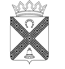 Н о в о р а х и н с к и е          вестиПриложение №1 к решению Совета депутатов Администрации Новорахинского сельского поселения от 24.06.2021   № 48Доходы бюджета Новорахинского сельского поселения по кодам классификации доходов бюджетов Российской Федерации за 2020 годДоходы бюджета Новорахинского сельского поселения по кодам классификации доходов бюджетов Российской Федерации за 2020 годДоходы бюджета Новорахинского сельского поселения по кодам классификации доходов бюджетов Российской Федерации за 2020 годДоходы бюджета Новорахинского сельского поселения по кодам классификации доходов бюджетов Российской Федерации за 2020 годДоходы бюджета Новорахинского сельского поселения по кодам классификации доходов бюджетов Российской Федерации за 2020 годКод бюджетной классификации РФНаименование доходовСумма(тыс. рублей)Сумма(тыс. рублей)Сумма(тыс. рублей)12345ПланФакт% исполнения1 00 00000 00 0000 000Налоговые и неналоговые доходы5126,15760,3112,41 01 00000 00 0000 000Налоги на прибыль, доходы1254,01318,6105,11 01 02000 01 0000 110Налог на доходы   физических лиц1254,01318,6105,11 01 02010 01 0000 110Налог на доходы физических лиц с доходов, источником которых является налоговый агент, за исключением доходов, в отношении которых исчисление и уплата налога осуществляется в соответствии со статьями 227, 227.1 и 228 Налогового кодекса Российской Федерации1252,01318,6105,31 01 02020 01 0000 110Налог на доходы физических лиц с доходов, полученных от осуществления деятельности физическими лицами, зарегистрированными в качестве индивидуальных предпринимателей, нотариусов, занимающихся частной практикой, адвокатов, учредивших адвокатские кабинеты и других лиц, занимающихся частной практикой в соответствии со статьей 227 Налогового кодекса Российской Федерации1,00,00,01 01 02030 01 0000 110Налог на доходы физических лиц с доходов, полученных физическими лицами в соответствии со статьей 228 Налогового кодекса Российской Федерации1,00,01780,01 03 00000 00 0000 000НАЛОГИ НА ТОВАРЫ (РАБОТЫ, УСЛУГИ), РЕАЛИЗУЕМЫЕ НА ТЕРРИТОРИИ РОССИЙСКОЙ ФЕДЕРАЦИИ1290,01266,498,21 03 02230 01 0000 110Доходы от уплаты акцизов на дизельное топливо, подлежащие распределению между бюджетами субъектов Российской Федерации и местными бюджетами с учетом установленных дифференцированных нормативов отчислений в местные бюджеты  605,7584,196,41 03 02240 01 0000 110Доходы от уплаты акцизов на моторные масла для дизельных и (или) карбюраторных (инжекторных) двигателей, подлежащие распределению между бюджетами субъектов Российской Федерации и местными бюджетами с учетом установленных дифференцированных нормативов отчислений в местные бюджеты3,84,2110,51 03 02250 01 0000 110Доходы от уплаты акцизов на автомобильный бензин, подлежащие распределению между бюджетами субъектов Российской Федерации и местными бюджетами с учетом установленных дифференцированных нормативов отчислений в местные бюджеты781,7785,8100,51 03 02260 01 0000 110Доходы от уплаты акцизов на прямогонный бензин, подлежащие распределению между бюджетами субъектов Российской Федерации и местными бюджетами с учетом установленных дифференцированных нормативов отчислений в местные бюджеты-101,2-107,7106,41 05 03010 01 0000 110Единый сельскохозяйственный налог0,0241 06 00000 00 0000 000 Налоги на имущество1670,02065,7123,71 06 01030 10 0000 110Налог на имущество физических лиц, взимаемый по ставкам, применяемым к объектам налогообложения, расположенным в границах сельских поселений158,0284,2179,91 06 0600000 0000 110Земельный налог1512,01781,5117,81 06 0603310 0000 110Земельный налог с организаций, обладающих земельным участком, расположенным в границах сельских поселений512,0363,671,01 06 0604310 0000 110Земельный налог с физических лиц, обладающих земельным участком, расположенных в границах сельских поселений1000,01417,9141,81 08 00000 00 0000 000Государственная пошлина6,00,714,01 08 04020 01 0000 110Государственная пошлина, за совершение нотариальных действий должностными лицами органов местного самоуправления, уполномоченными в соответствии с законодательными актами Российской Федерации на совершение нотариальных действий6,00,714,01 14 06000 10 0000 430Доходы от продажи земельных участков, находящихся в государственной и муниципальной собственности906,11108,881,71 14 06025 10 0000 430Доходы от продажи земельных участков, находящихся в собственности сельских поселений (за исключением земельных участков бюджетных и автономных учреждений)906,11108,881,72 00 00000 00 0000 000Безвозмездные поступления6132,56132,5100,02 02 10000 00 0000 000Безвозмездные поступления от других бюджетов бюджетной системы Российской Федерации6132,56132,5100,02 02 15001 00 0000 150Дотации бюджетам сельских поселений на выравнивание бюджетной обеспеченности3060,73060,7100,02 02 00000 00 0000 150Субсидии бюджетам бюджетной системы Российской Федерации (межбюджетные субсидии)2319,72319,7100,02 02 25567 00 0000 150Субсидии бюджетам на реализацию мероприятий по устойчивому развитию сельских территорий511,2511,2100,02 02 29999 00 0000 150Прочие субсидии1808,51808,5100,02 02 30000 00 0000 150Субвенции бюджетам бюджетной системы Российской Федерации 191,4191,4100,02 02 35118 10 0000 150Субвенции бюджетам сельских поселений на осуществление первичного воинского учета на территориях, где отсутствуют военные комиссариаты89,489,4100,02 02 30024 10 0000 150Субвенции бюджетам сельских поселений на выполнение передаваемых полномочий субъектов Российской Федерации0,50,5100,02 02 30024 10 0000 150Субвенция на возмещение затрат по содержанию штатных единиц, осуществляющих переданные полномочия области101,5101,5100,02 02 49999 10 0000 150Прочие межбюджетные трансферты, передаваемые бюджетам сельских поселений462,3462,3100,02 07 05030 10 0000 150Прочие безвозмездные поступления в бюджеты сельских поселений98,498,4100,0Всего доходовВсего доходов11258,611892,8105,6Распределение бюджетных ассигнований по разделам и подразделам классификации расходов бюджета  на 2020 годРаспределение бюджетных ассигнований по разделам и подразделам классификации расходов бюджета  на 2020 годРаспределение бюджетных ассигнований по разделам и подразделам классификации расходов бюджета  на 2020 годРаспределение бюджетных ассигнований по разделам и подразделам классификации расходов бюджета  на 2020 годРаспределение бюджетных ассигнований по разделам и подразделам классификации расходов бюджета  на 2020 годРаспределение бюджетных ассигнований по разделам и подразделам классификации расходов бюджета  на 2020 годРаспределение бюджетных ассигнований по разделам и подразделам классификации расходов бюджета  на 2020 годРаспределение бюджетных ассигнований по разделам и подразделам классификации расходов бюджета  на 2020 годРаспределение бюджетных ассигнований по разделам и подразделам классификации расходов бюджета  на 2020 годРаспределение бюджетных ассигнований по разделам и подразделам классификации расходов бюджета  на 2020 годНаименованиеНаименованиеК О Д ЫК О Д ЫК О Д ЫК О Д ЫНаименованиеНаименованиеГлавный распорядитель средств                                        классификации расходов бюджетов Российской Федерацииклассификации расходов бюджетов Российской Федерацииклассификации расходов бюджетов Российской Федерацииклассификации расходов бюджетов Российской ФедерацииПланФакт%исполнения.           %исполнения.           %исполнения.           НаименованиеНаименованиеРазделПодраз-делЦелеваястатьяВидрас-хода112345678999Общегосударственные вопросыОбщегосударственные вопросы014386,04369,499,699,699,6Функционирование высшего должностного лица субъекта Российской Федерации и муниципального образованияРоссийской Федерации и муниципального образования Российской Федерации и муниципального образования Российской Федерации и муниципального образования Российской Федерации и муниципального образованияФункционирование высшего должностного лица субъекта Российской Федерации и муниципального образованияРоссийской Федерации и муниципального образования Российской Федерации и муниципального образования Российской Федерации и муниципального образования Российской Федерации и муниципального образования4450102715,4707,098,898,898,8Глава муниципального образованияГлава муниципального образования445010299 1 00 01000715,4707,098,898,898,8Расходы на выплаты персоналу государственных (муниципальных) органовРасходы на выплаты персоналу государственных (муниципальных) органов445010299 1 00 01000120715,4707,098,898,898,8Функционирование Правительства Российской Федерации, высших исполнительных органов государственной власти субъектов Российской Федерации, местных администрацийФункционирование Правительства Российской Федерации, высших исполнительных органов государственной власти субъектов Российской Федерации, местных администраций44501042843,12836,099,799,799,7Расходы на обеспечение функций муниципальных органовРасходы на обеспечение функций муниципальных органов445010499 2 00 010002790,22783,199,799,799,7 Расходы на выплаты персоналу государственных (муниципальных) органов Расходы на выплаты персоналу государственных (муниципальных) органов445010499 2 00 010001202355,32348,299,799,799,7Иные закупки товаров, работ и услуг для обеспечения государственных (муниципальных) нуждИные закупки товаров, работ и услуг для обеспечения государственных (муниципальных) нужд445010499 2 00 01000240193,8193,8100,0100,0100,0Уплата налога на имущество организаций и земельного налогаУплата налога на имущество организаций и земельного налога44501 0499 2 00 01000851241,1241,1100,0100,0100,0Иные межбюджетные трансфертыИные межбюджетные трансферты445010499 2 00 7028054052,952,9100,0100,0100,0Обеспечение проведения выборов и референдумовОбеспечение проведения выборов и референдумов445010799 0 00 02605880268,1268,1100,0100,0100,0Резервные фондыРезервные фонды44501111,00,00,00,00,0Резервный фонд Администрации Новорахинского сельского поселенияРезервный фонд Администрации Новорахинского сельского поселения445011199 9 00 237801,00,00,00,00,0Резервные средстваРезервные средства445011199 9 00 23780  8701,00,00,00,00,0Другие общегосударственные вопросыДругие общегосударственные вопросы4450113558,4558,399,999,999,9Осуществление отдельных государственных полномочий по определению перечня должностных лиц, уполномоченных составлять протоколы об административных правонарушениях в отношении гражданОсуществление отдельных государственных полномочий по определению перечня должностных лиц, уполномоченных составлять протоколы об административных правонарушениях в отношении граждан445011399 0 00 706500,50,5100,0100,0100,0Иные закупки товаров, работ и услуг для обеспечения государственных (муниципальных) нуждИные закупки товаров, работ и услуг для обеспечения государственных (муниципальных) нужд445011399 0 00 706502400,50,5100,0100,0100,0Возмещение затрат по содержанию штатных единиц, осуществляющих переданные полномочия областиВозмещение затрат по содержанию штатных единиц, осуществляющих переданные полномочия области44501 1399 0 00 70280101,5101,5100,0100,0100,0Расходы на выплаты персоналу государственных (муниципальных) органовРасходы на выплаты персоналу государственных (муниципальных) органов445011399 0 00 7028012099,599,5100,0100,0100,0Иные закупки товаров, работ и услуг для обеспечения государственных (муниципальных) нуждИные закупки товаров, работ и услуг для обеспечения государственных (муниципальных) нужд445011399 0 00 702802402,02,0100,0100,0100,0Муниципальная программа «Устойчивое развитие сельских территорий в Новорахинском сельском поселении на 2015-2021 годы»Муниципальная программа «Устойчивое развитие сельских территорий в Новорахинском сельском поселении на 2015-2021 годы»445011301 0 00 00000304,9304,9100,0100,0100,0Подпрограмма Муниципальной программы «Устойчивое развитие сельских территорий в Новорахинском сельском поселении на 2015-2021 годы» «Энергосбережение и повышение энергетической эффективности на территории Новорахинского сельского поселения»Подпрограмма Муниципальной программы «Устойчивое развитие сельских территорий в Новорахинском сельском поселении на 2015-2021 годы» «Энергосбережение и повышение энергетической эффективности на территории Новорахинского сельского поселения»445011301 5 00 00000304,9304,9100,0100,0100,0Реализация мероприятий подпрограммы «Энергосбережение и повышение энергетической эффективности на территории Новорахинского сельского поселения»Реализация мероприятий подпрограммы «Энергосбережение и повышение энергетической эффективности на территории Новорахинского сельского поселения»4450113015 0100000304,9304,9100,0100,0100,0Иные закупки товаров, работ и услуг для обеспечения государственных (муниципальных) нуждИные закупки товаров, работ и услуг для обеспечения государственных (муниципальных) нужд445011301501 00000240304,9304,9100,0100,0100,0Муниципальная программа «Развитие информатизации на территории Новорахинского сельского поселения на 2016-2021 годы»Муниципальная программа «Развитие информатизации на территории Новорахинского сельского поселения на 2016-2021 годы»445011302 0 00 00000151,4151,4100,0100,0100,0Реализация мероприятий муниципальной  программы «Развитие информатизации на территории Новорахинского сельского поселения на 2016-2021 годы»Реализация мероприятий муниципальной  программы «Развитие информатизации на территории Новорахинского сельского поселения на 2016-2021 годы»445011302 0 01 0000045,345,3100,0100,0100,0Иные закупки товаров, работ и услуг для обеспечения государственных (муниципальных) нуждИные закупки товаров, работ и услуг для обеспечения государственных (муниципальных) нужд445011302 0 01 0000024045,345,3100,0100,0100,0Реализация мероприятий муниципальной программы «Развитие информатизации на территории Новорахинского сельского поселения на 2016-2021 годы»Реализация мероприятий муниципальной программы «Развитие информатизации на территории Новорахинского сельского поселения на 2016-2021 годы»445011302 0 02 0000095,295,2100,0100,0100,0Иные закупки товаров, работ и услуг для обеспечения государственных (муниципальных) нуждИные закупки товаров, работ и услуг для обеспечения государственных (муниципальных) нужд445011302 0 02 0000024095,295,2100,0100,0100,0Реализация мероприятий муниципальной программы «Развитие информатизации на территории Новорахинского сельского поселения на 2016-2021 годы»Реализация мероприятий муниципальной программы «Развитие информатизации на территории Новорахинского сельского поселения на 2016-2021 годы»445011302 0 03 0000010,910,9100,0100,0100,0Иные закупки товаров, работ и услуг для обеспечения государственных (муниципальных) нуждИные закупки товаров, работ и услуг для обеспечения государственных (муниципальных) нужд445011302 0 03 0000024010,910,9100,0100,0100,0Муниципальная программа «Повышение эффективности бюджетных расходов Новорахинского сельского поселения   на 2014 -2021 годы»Муниципальная программа «Повышение эффективности бюджетных расходов Новорахинского сельского поселения   на 2014 -2021 годы»445011303 0 00 000000,10,000,000,000,00Реализация муниципальная программа «Повышение эффективности бюджетных расходов Новорахинского сельского поселения   на 2014 -2021 годы»Реализация муниципальная программа «Повышение эффективности бюджетных расходов Новорахинского сельского поселения   на 2014 -2021 годы»445011303 0 00 000000,10,10,000,000,00Иные закупки товаров, работ и услуг для обеспечения государственных (муниципальных) нуждИные закупки товаров, работ и услуг для обеспечения государственных (муниципальных) нужд445011303 0 04 000002400,10,10,000,000,00Национальная оборонаНациональная оборона4450289,489,4100,0100,0100,0Мобилизационная и вневойсковая подготовкаМобилизационная и вневойсковая подготовка445020389,489,4100,0100,0100,0 Расходы на выплаты персоналу государственных (муниципальных) органов Расходы на выплаты персоналу государственных (муниципальных) органов445020399 0 00 5118012076,476,4100,0100,0100,0Иные закупки товаров, работ и услуг для обеспечения государственных (муниципальных) нуждИные закупки товаров, работ и услуг для обеспечения государственных (муниципальных) нужд445020399 0 00 5118024013,013,0100,0100,0100,0Национальная безопасность и правоохранительная деятельностьНациональная безопасность и правоохранительная деятельность445037,57,5100,0100,0100,0Обеспечение пожарной безопасностиОбеспечение пожарной безопасности44503107,57,5100,0100,0100,0Реализация мероприятий подпрограммы «Обеспечение первичных мер пожарной безопасности в Новорахинском сельском поселении»Реализация мероприятий подпрограммы «Обеспечение первичных мер пожарной безопасности в Новорахинском сельском поселении»445031001 4 01 000007,57,5100,0100,0100,0Подпрограмма «Обеспечение первичных мер пожарной безопасности в Новорахинском сельском поселении»Подпрограмма «Обеспечение первичных мер пожарной безопасности в Новорахинском сельском поселении»445031001 4 00 000007,57,5100,0100,0100,0 Иные закупки товаров, работ и услуг для обеспечения государственных (муниципальных) нужд Иные закупки товаров, работ и услуг для обеспечения государственных (муниципальных) нужд445031001 4 01 000002407,57,5100,0100,0100,0Национальная экономикаНациональная экономика445044246,63289,677,4 77,4 77,4 Дорожное хозяйство (дорожные фонды)Дорожное хозяйство (дорожные фонды)44504094246,63289,677,477,477,4Муниципальная программа «Осуществление дорожной деятельности на территории Новорахинского сельского поселения на 2014-2021 годы»Муниципальная программа «Осуществление дорожной деятельности на территории Новорахинского сельского поселения на 2014-2021 годы»445040904 0 00 000004146,63289,677,477,477,4Реализация мероприятий муниципальной программы «Осуществление дорожной деятельности на территории Новорахинского сельского поселения на 2014-2021 годы»Реализация мероприятий муниципальной программы «Осуществление дорожной деятельности на территории Новорахинского сельского поселения на 2014-2021 годы»445040904 0 00 000002855,01898,066,466,466,4Иные закупки товаров, работ и услуг для обеспечения государственных (муниципальных) нуждИные закупки товаров, работ и услуг для обеспечения государственных (муниципальных) нужд445040904 0 00 000002402855,01898,066,466,466,4Субсидии бюджетам городских и сельских поселений на формирование муниципальных дорожных фондовСубсидии бюджетам городских и сельских поселений на формирование муниципальных дорожных фондов445040904 0 00 715201319,01319,0100,0100,0100,0Иные закупки товаров, работ и услуг для обеспечения государственных (муниципальных) нуждИные закупки товаров, работ и услуг для обеспечения государственных (муниципальных) нужд445040904 0 00 715202401319,01319,0100,0100,0100,0Софинансирование субсидии бюджетам городских и сельских поселений на формирование муниципальных дорожных фондовСофинансирование субсидии бюджетам городских и сельских поселений на формирование муниципальных дорожных фондов445040904 0 00 S152072,672,6100,0100,0100,0Иные закупки товаров, работ и услуг для обеспечения государственных (муниципальных) нуждИные закупки товаров, работ и услуг для обеспечения государственных (муниципальных) нужд445040904 0 00 S152024072,672,6100,0100,0100,0Жилищно-коммунальное хозяйствоЖилищно-коммунальное хозяйство445054071,14071,099,999,999,9БлагоустройствоБлагоустройство44505034071,14071,099,999,999,9Муниципальная программа «Устойчивое развитие сельских территорий в Новорахинском сельском поселении   на 2015 -2021 годы»Муниципальная программа «Устойчивое развитие сельских территорий в Новорахинском сельском поселении   на 2015 -2021 годы»445050301 0 00 000004071,14071,099,999,999,9Подпрограмма «Организация благоустройства территорий населенных пунктов Новорахинского сельского поселения»Подпрограмма «Организация благоустройства территорий населенных пунктов Новорахинского сельского поселения»445050301 2 00 000003406,33406,3100,0100,0100,0Уборка и озеленение территории Новорахинского сельского поселенияУборка и озеленение территории Новорахинского сельского поселения445050301 2 01 0000084,084,0100,0100,0100,0Реализация мероприятий подпрограммы «Организация благоустройства территорий населенных пунктов Новорахинского сельского поселения»Реализация мероприятий подпрограммы «Организация благоустройства территорий населенных пунктов Новорахинского сельского поселения»445050301 2 01 0000084,084,0100,0100,0100,0Иные закупки товаров, работ и услуг для обеспечения государственных (муниципальных) нуждИные закупки товаров, работ и услуг для обеспечения государственных (муниципальных) нужд445050301 2 01 0000024084,084,0100,0100,0100,0Иные межбюджетные трансферты бюджетам городских и сельских поселений Новгородской области в целях финансирования расходных обязательств, связанных с финансовым обеспечением первоочередных расходов за счет средств резервного фонда Правительства Российской ФедерацииИные межбюджетные трансферты бюджетам городских и сельских поселений Новгородской области в целях финансирования расходных обязательств, связанных с финансовым обеспечением первоочередных расходов за счет средств резервного фонда Правительства Российской Федерации445050301 2 01 5002F339,0339,0100,0100,0100,0Реализация мероприятий подпрограммы «Организация благоустройства территорий населенных пунктов Новорахинского сельского поселения»Реализация мероприятий подпрограммы «Организация благоустройства территорий населенных пунктов Новорахинского сельского поселения»445050301 2 01 5002F339,0339,0100,0100,0100,0Иные закупки товаров, работ и услуг для обеспечения государственных (муниципальных) нуждИные закупки товаров, работ и услуг для обеспечения государственных (муниципальных) нужд445050301 2 01 5002F240339,0339,0100,0100,0100,0Освещение улиц в т. ч ремонт, приобретение и замена лампОсвещение улиц в т. ч ремонт, приобретение и замена ламп445050301 2 02 000002117,42117,4100.0100.0100.0Реализация мероприятий подпрограммы «Организация благоустройства территорий населенных пунктов Новорахинского сельскогоРеализация мероприятий подпрограммы «Организация благоустройства территорий населенных пунктов Новорахинского сельского445050301 2 02 000002117,42117,4100.0100.0100.0Иные закупки товаров, работ и услуг для обеспечения государственных (муниципальных) нужд Иные закупки товаров, работ и услуг для обеспечения государственных (муниципальных) нужд 445050301 2 02 000002402117,42117,4100.0100.0100.0Организация и содержание мест захороненияОрганизация и содержание мест захоронения445050301 2 03 0000056.056.0100.0100.0100.0Реализация мероприятий подпрограммы «Организация благоустройства территорий населенных пунктов Новорахинского сельскогоРеализация мероприятий подпрограммы «Организация благоустройства территорий населенных пунктов Новорахинского сельского445050301 2 03 0000056.056.0100.0100.0100.0Иные закупки товаров, работ и услуг для обеспечения государственных (муниципальных) нуждИные закупки товаров, работ и услуг для обеспечения государственных (муниципальных) нужд445050301 2 03 0000024056.056.0100.0100.0100.0Реализация мероприятий подпрограммы «Организация благоустройства территорий населенных пунктов Новорахинского сельского поселения»Реализация мероприятий подпрограммы «Организация благоустройства территорий населенных пунктов Новорахинского сельского поселения»445050301 2 06 7209069,569,5100,0100,0100,0Иные закупки товаров, работ и услуг для обеспечения государственных (муниципальных) нуждИные закупки товаров, работ и услуг для обеспечения государственных (муниципальных) нужд445050301 2 06 7209024069,569,5100,0100,0100,0Софинансирование мероприятий в рамках реализации подпрограммы «Организация благоустройства территорий населенных пунктов Новорахинского сельского»Софинансирование мероприятий в рамках реализации подпрограммы «Организация благоустройства территорий населенных пунктов Новорахинского сельского»445050301 2 06 S209018,718,7100,0100,0100,0Реализация мероприятий в рамках реализации подпрограммы «Организация благоустройства территорий населенных пунктов Новорахинского сельского»Реализация мероприятий в рамках реализации подпрограммы «Организация благоустройства территорий населенных пунктов Новорахинского сельского»445050301 2 06 S209018,718,7100,0100,0100,0Иные закупки товаров, работ и услуг для обеспечения государственных (муниципальных) нуждИные закупки товаров, работ и услуг для обеспечения государственных (муниципальных) нужд445050301 2 06 S209024018,718,7100,0100,0100,0Субсидии бюджетам городских и сельских поселений  Новгородской области на реализацию ППМИСубсидии бюджетам городских и сельских поселений  Новгородской области на реализацию ППМИ445050301 2 07 07526420,0420,0100,0100,0100,0Реализация мероприятий подпрограммы «Организация благоустройства территорий населенных пунктов Новорахинского сельского поселения» на реализацию субсидии бюджетам городских и сельских поселений на реализацию ППМИРеализация мероприятий подпрограммы «Организация благоустройства территорий населенных пунктов Новорахинского сельского поселения» на реализацию субсидии бюджетам городских и сельских поселений на реализацию ППМИ445050301 2 07 07526420,0420,0100,0100,0100,0Иные закупки товаров, работ и услуг для обеспечения государственных (муниципальных) нуждИные закупки товаров, работ и услуг для обеспечения государственных (муниципальных) нужд445050301 2 07 07526240420,0420,0100,0100,0100,0Софинансирование субсидии бюджетам городских и сельских поселений на реализацию ППМИСофинансирование субсидии бюджетам городских и сельских поселений на реализацию ППМИ445050301 2 06 S752680,080,0100,0100,0100,0Реализация мероприятий подпрограммы «Организация благоустройства территорий населенных пунктов Новорахинского сельского поселения» на реализацию субсидии бюджетам городских и сельских поселений на реализацию ППМИРеализация мероприятий подпрограммы «Организация благоустройства территорий населенных пунктов Новорахинского сельского поселения» на реализацию субсидии бюджетам городских и сельских поселений на реализацию ППМИ445050301 2 06 S752680,080,0100,0100,0100,0Иные закупки товаров, работ и услуг для обеспечения государственных (муниципальных) нуждИные закупки товаров, работ и услуг для обеспечения государственных (муниципальных) нужд445050301 2 06 S752624080,080,0100,0100,0100,0Софинансирование физических и юридических лиц на реализацию ППМИСофинансирование физических и юридических лиц на реализацию ППМИ445050301 2 07 0201098,498,4100,0100,0100,0Реализация мероприятий подпрограммы «Организация благоустройства территорий населенных пунктов Новорахинского сельского поселения» на реализацию субсидии бюджетам городских и сельских поселений на реализацию ППМИРеализация мероприятий подпрограммы «Организация благоустройства территорий населенных пунктов Новорахинского сельского поселения» на реализацию субсидии бюджетам городских и сельских поселений на реализацию ППМИ445050301 2 07 0201098,498,4100,0100,0100,0Иные закупки товаров, работ и услуг для обеспечения государственных (муниципальных) нуждИные закупки товаров, работ и услуг для обеспечения государственных (муниципальных) нужд445050301 2 07 0201024098,498,4100,0100,0100,0 Иные межбюджетные трансферты бюджетам муниципальных образований Новгородской области на организацию работ, связанных с предотвращением влияния ухудшения экономической ситуации на развитие отраслей экономики, с профилактикой и устранением последствий распространения коронавирусной инфекции Иные межбюджетные трансферты бюджетам муниципальных образований Новгородской области на организацию работ, связанных с предотвращением влияния ухудшения экономической ситуации на развитие отраслей экономики, с профилактикой и устранением последствий распространения коронавирусной инфекции445050301 2 08 75290123,3123,3100,0100,0100,0Реализация мероприятий подпрограммы «Организация благоустройства территорий населенных пунктов Новорахинского сельского поселения»  Реализация мероприятий подпрограммы «Организация благоустройства территорий населенных пунктов Новорахинского сельского поселения»  445050301 2 08 75290123,3123,3100,0100,0100,0Иные закупки товаров, работ и услуг для обеспечения государственных (муниципальных) нуждИные закупки товаров, работ и услуг для обеспечения государственных (муниципальных) нужд445050301 2 08 75290123,3123,3100,0100,0100,0Подпрограмма «Развитие малого и среднего предпринимательства в Новорахинском сельском поселении по 2016-2021 годы.»Подпрограмма «Развитие малого и среднего предпринимательства в Новорахинском сельском поселении по 2016-2021 годы.»445050301 6 00 000000,090,00,00,00,0Реализация мероприятий подпрограммы «Развитие малого и среднего предпринимательства в Новорахинском сельском поселении по 2016-2021 годы.»Реализация мероприятий подпрограммы «Развитие малого и среднего предпринимательства в Новорахинском сельском поселении по 2016-2021 годы.»445050301 6 01 000000,090,00,00,00,0Иные закупки товаров, работ и услуг для обеспечения государственных (муниципальных) нуждИные закупки товаров, работ и услуг для обеспечения государственных (муниципальных) нужд445050301 6 01 000002400,090,00,00,00,0Подпрограмма «Комплексное развитие сельских территорий»Подпрограмма «Комплексное развитие сельских территорий»445050301 7 01 00000664,6664,6100,0100,0100,0Софинансирование мероприятий  в рамках реализация подпрограммы «Комплексное развитие сельских территорий»Софинансирование мероприятий  в рамках реализация подпрограммы «Комплексное развитие сельских территорий»445050301 7 01 05764153,4153,4100,0100,0100,0Предоставление грантов на поддержку местных инициатив граждан, проживающих в сельской местностиПредоставление грантов на поддержку местных инициатив граждан, проживающих в сельской местности445050301 7 01 05764153,4153,4100,0100,0100,0Иные закупки товаров, работ и услуг для обеспечения государственных (муниципальных) нуждИные закупки товаров, работ и услуг для обеспечения государственных (муниципальных) нужд445050301 7 01 05764240153,4153,4100,0100,0100,0Софинансирование  мероприятий в рамках подпрограммы «Комплексное развитие сельских территорий»Софинансирование  мероприятий в рамках подпрограммы «Комплексное развитие сельских территорий»445050301 7 01 L5764511,2511,2100,0100,0100,0Предоставление грантов на поддержку местных инициатив граждан, проживающих в сельской местностиПредоставление грантов на поддержку местных инициатив граждан, проживающих в сельской местности445050301 7 01 L5764511,2511,2100,0100,0100,0Иные закупки товаров, работ и услуг для обеспечения государственных (муниципальных) нуждИные закупки товаров, работ и услуг для обеспечения государственных (муниципальных) нужд445050301 7 01 L5764240511,2511,2100,0100,0100,0Муниципальная программа «Развитие и совершенствование форм местного самоуправления на территории Новорахинского сельского поселения на 2015-2021 гг.»Муниципальная программа «Развитие и совершенствование форм местного самоуправления на территории Новорахинского сельского поселения на 2015-2021 гг.»445050305 0 00 000000,10,00,00,00,0Реализация мероприятий муниципальной программы «Развитие и совершенствование форм местного самоуправления на территории Новорахинского сельского поселения на 2015-2021 гг.»Реализация мероприятий муниципальной программы «Развитие и совершенствование форм местного самоуправления на территории Новорахинского сельского поселения на 2015-2021 гг.»445050305 0 00 000000,10,00,00,00,0Иные закупки товаров, работ и услуг для обеспечения государственных (муниципальных) нуждИные закупки товаров, работ и услуг для обеспечения государственных (муниципальных) нужд445050305 0 00 000002400,10,00,00,00,0ОбразованиеОбразование445071,01,0100,0100,0100,0Молодежная политика Молодежная политика 44507071,01,0100,0100,0100,0Подпрограмма «Развитие физической культуры и спорта, организация досуга и обеспечение услугами культуры жителей Новорахинского сельского поселения»Подпрограмма «Развитие физической культуры и спорта, организация досуга и обеспечение услугами культуры жителей Новорахинского сельского поселения»445070701 3 02 000001,01,0100,0100,0100,0Организационно-воспитательная работа с молодежьюОрганизационно-воспитательная работа с молодежью445070701 3 02 000001,01,0100,0100,0100,0Проведение мероприятий для детей и молодежиПроведение мероприятий для детей и молодежи445070701 3 02 000001,01,0100,0100,0100,0Иные закупки товаров, работ и услуг для обеспечения государственных (муниципальных) нуждИные закупки товаров, работ и услуг для обеспечения государственных (муниципальных) нужд445070701 3 02 000002401,01,0100,0100,0100,0Культура, кинематографияКультура, кинематография445084,04,0100,0100,0100,0КультураКультура44508014,04,0100,0100,0100,0Подпрограмма «Развитие физической культуры и спорта, организация досуга и обеспечение услугами культуры жителей Новорахинского сельского поселения»Подпрограмма «Развитие физической культуры и спорта, организация досуга и обеспечение услугами культуры жителей Новорахинского сельского поселения»445080101 3 03 000004,04,0100,0100,0100,0Мероприятия в сфере культуры и кинематографии Мероприятия в сфере культуры и кинематографии 445080101 3 03 000004,04,0100,0100,0100,0Иные закупки товаров, работ и услуг для обеспечения государственных (муниципальных) нуждИные закупки товаров, работ и услуг для обеспечения государственных (муниципальных) нужд445080101 3 03 000002404,04,0100,0100,0100,0Социальная политикаСоциальная политика4451085,184,499.199.199.1Пенсионное обеспечениеПенсионное обеспечение445100185,184,499.199.199.1Доплаты к пенсиям муниципальным служащимДоплаты к пенсиям муниципальным служащим445100199 0 00 6101085,184,499.199.199.1Публичные нормативные социальные выплаты гражданамПубличные нормативные социальные выплаты гражданам445100199 0 00 6101031285,184,499.199.199.1Физическая культура и спортФизическая культура и спорт445115,45,4100,0100,0100,0Физическая культура Физическая культура 44511015,45,4100,0100,0100,0Подпрограмма «Развитие физической культуры и спорта, организация досуга и обеспечение услугами культуры жителей Новорахинского сельского поселения»Подпрограмма «Развитие физической культуры и спорта, организация досуга и обеспечение услугами культуры жителей Новорахинского сельского поселения»445110101 3 01 000005,45,4100,0100,0100,0Мероприятия в области спорта и физической культуры Мероприятия в области спорта и физической культуры 445110101 3 01 000005,45,4100,0100,0100,0Иные закупки товаров, работ и услуг для обеспечения государственных (муниципальных) нуждИные закупки товаров, работ и услуг для обеспечения государственных (муниципальных) нужд445110101 3 01 000002405,45,4100,0100,0100,0Всего расходовВсего расходов12896,111921,792,492,492,4НаименованиеЫклассификации расходов бюджетов Российской ФедерацииЫклассификации расходов бюджетов Российской ФедерацииНаименованиеЫклассификации расходов бюджетов Российской ФедерацииЫклассификации расходов бюджетов Российской ФедерацииПланПланПланФакт%исполнения.            НаименованиеРазделПодраз-делЦелеваястатьяВидрас-хода13456789Общегосударственные вопросы014386,04369,499,6Функционирование высшего должностного лица субъекта Российской Федерации и муниципального образованияРоссийской Федерации и муниципального образования Российской Федерации и муниципального образования Российской Федерации и муниципального образования Российской Федерации и муниципального образования0102715,4707,098,8Глава муниципального    образования010299 1 00 01000715,4715,498,8Расходы на выплаты персоналу государственных (муниципальных) органов010299 1 00 01000120715,4715,498,8Функционирование Правительства Российской Федерации, высших исполнительных органов государственной власти субъектов Российской Федерации, местных администраций01042843,12836,099,7Расходы на обеспечение функций муниципальных органов010499 2 00 010002790,22783,199,7 Расходы на выплаты персоналу государственных (муниципальных) органов010499 2 00 010001202355,32348,299,7Иные закупки товаров, работ и услуг для обеспечения государственных (муниципальных) нужд010499 2 00 01000240193,8193,8100,0Уплата налога на имущество организаций и земельного налога01 0499 2 00 01000851241,1241,1100,0Иные межбюджетные трансферты010499 2 00 7028054052,952,9100,0Обеспечение проведения выборов и референдумов010799 0 00 02605880268,1268,1100,0Резервные фонды01111,00,00,0Резервный фонд Администрации Новорахинского сельского поселения011199 9 00 237801,00,00,0Резервные средства011199 9 00 23780  8701,00,00,0Другие общегосударственные вопросы0113558,4558,399,9Осуществление отдельных государственных полномочий по определению перечня должностных лиц, уполномоченных составлять протоколы об административных правонарушениях в отношении граждан011399 0 00 706500,50,5100,0Иные закупки товаров, работ и услуг для обеспечения государственных (муниципальных) нужд011399 0 00 706502400,50,5100,0Возмещение затрат по содержанию штатных единиц, осуществляющих переданные полномочия области01 1399 0 00 70280101,5101,5100,0Расходы на выплаты персоналу государственных (муниципальных) органов011399 0 00 7028012099,599,5100,0Иные закупки товаров, работ и услуг для обеспечения государственных (муниципальных) нужд011399 0 00 702802402,02,0100,0Муниципальная программа «Устойчивое развитие сельских территорий в Новорахинском сельском поселении на 2015-2021 годы»011301 0 00 00000304,9304,9100,0Подпрограмма Муниципальной программы «Устойчивое развитие сельских территорий в Новорахинском сельском поселении на 2015-2021 годы» «Энергосбережение и повышение энергетической эффективности на территории Новорахинского сельского поселения»011301 5 00 00000304,9304,9100,0Реализация мероприятий подпрограммы «Энергосбережение и повышение энергетической эффективности на территории Новорахинского сельского поселения»011301 5 0100000304,9304,9100,0Иные закупки товаров, работ и услуг для обеспечения государственных (муниципальных) нужд011301 5 01 00000240304,9304,9100,0Муниципальная программа «Развитие информатизации на территории Новорахинского сельского поселения на 2016-2021 годы»011302 0 00 00000151,4151,4100,0Реализация мероприятий муниципальной программы «Развитие информатизации на территории Новорахинского сельского поселения на 2016-2021 годы»011302 0 01 0000045,345,3100,0Иные закупки товаров, работ и услуг для обеспечения государственных (муниципальных) нужд011302 0 01 0000024045,345,3100,0Реализация мероприятий муниципальной программы «Развитие информатизации на территории Новорахинского сельского поселения на 2016-2021 годы»011302 0 02 0000095,295,2100,0Иные закупки товаров, работ и услуг для обеспечения государственных (муниципальных) нужд011302 0 02 0000024095,295,2100,0Реализация мероприятий муниципальной программы «Развитие информатизации на территории Новорахинского сельского поселения на 2016-2021 годы»011302 0 03 0000010,910,9100,0Иные закупки товаров, работ и услуг для обеспечения государственных (муниципальных) нужд011302 0 03 0000024010,910,9100,0Муниципальная программа «Повышение эффективности бюджетных расходов Новорахинского сельского поселения   на 2014 -2021 годы»011303 0 00 000000,10,000,00Реализация муниципальная программа «Повышение эффективности бюджетных расходов Новорахинского сельского поселения   на 2014-2021 годы»011303 0 00 000000,10,000,00Иные закупки товаров, работ и услуг для обеспечения государственных (муниципальных) нужд011303 0 04 000002400,10,000,00Национальная оборона0289,489,4100,0Мобилизационная и вневойсковая подготовка020389,489,4100,0 Расходы на выплаты персоналу государственных (муниципальных) органов020399 0 00 5118012076,476,4100,0Иные закупки товаров, работ и услуг для обеспечения государственных (муниципальных) нужд020399 0 00 5118024013,013,0100,0Национальная безопасность и правоохранительная деятельность037,57,5100,0Обеспечение пожарной безопасности03107,57,5100,0Обеспечение деятельности учреждений, функционирующих в сфере защиты населения от чрезвычайных ситуаций и пожарной безопасности031001 4 01 000007,57,5100,0 Иные закупки товаров, работ и услуг для обеспечения государственных (муниципальных) нужд031001 4 01 000002407,57,5100,0Национальная экономика044246,63289,677,4Дорожное хозяйство (дорожные фонды)04094246,63289,677,4Муниципальная программа «Осуществление дорожной деятельности на территории Новорахинского сельского поселения на 2014-2021 годы»040904 0 00 000004146,63289,677,4Реализация мероприятий муниципальной программы «Осуществление дорожной деятельности на территории Новорахинского сельского поселения на 2014-2021 годы»040904 0 00 000002855,01898,066,4Иные закупки товаров, работ и услуг для обеспечения государственных (муниципальных) нужд040904 0 00 000002402855,01898,066,4Субсидии бюджетам городских и сельских поселений на формирование муниципальных дорожных фондов040904 0 00 715201319,01319,0100,0Иные закупки товаров, работ и услуг для обеспечения государственных (муниципальных) нужд040904 0 00 715202401319,01319,0100,0Софинансирование субсидии бюджетам городских и сельских поселений на формирование муниципальных дорожных фондов040904 0 00 S152072,672,6100,0Иные закупки товаров, работ и услуг для обеспечения государственных (муниципальных) нужд040904 0 00 S152024072,672,6100,0Жилищно-коммунальное хозяйство054071,14071,099,9Благоустройство05034071,14071,099,9Муниципальная программа «Устойчивое развитие сельских территорий в Новорахинском сельском поселении   на 2015 -2021 годы»050301 0 00 000004071,14071,099,0Подпрограмма «Организация благоустройства территорий населенных пунктов Новорахинского сельского поселения»050301 2 00 000003406,33406,3100,0Уборка и озеленение территории Новорахинского сельского поселения050301 2 01 0000084,084,0100,0Реализация мероприятий подпрограммы «Организация благоустройства территорий населенных пунктов Новорахинского сельского поселения»050301 2 01 0000084,084,0100,0Иные закупки товаров, работ и услуг для обеспечения государственных (муниципальных) нужд050301 2 01 0000024084,084,0100,0Иные межбюджетные трансферты бюджетам городских и сельских поселений Новгородской области в целях финансирования расходных обязательств, связанных с финансовым обеспечением первоочередных расходов за счет средств резервного фонда Правительства Российской Федерации050301 2 01 5002F339,0339,0100,0Реализация мероприятий подпрограммы «Организация благоустройства территорий населенных пунктов Новорахинского сельского поселения» 050301 2 01 5002F339,0339,0100,0Иные закупки товаров, работ и услуг для обеспечения государственных (муниципальных) нужд050301 2 01 5002F240339,0339,0100,0Освещение улиц в т. ч ремонт, приобретение и замена ламп050301 2 02 000002117,42117,4100,0Реализация мероприятий подпрограммы «Организация благоустройства территорий населенных пунктов Новорахинского сельского050301 2 02 000002117,42117,4100,0Иные закупки товаров, работ и услуг для обеспечения государственных (муниципальных) нужд 050301 2 02 000002402117,42117,4100,0Организация и содержание мест захоронения050301 2 03 0000056,056,0100,0Реализация мероприятий подпрограммы «Организация благоустройства территорий населенных пунктов Новорахинского сельского050301 2 03 0000056,056,0100,0Иные закупки товаров, работ и услуг для обеспечения государственных (муниципальных) нужд050301 2 03 0000024056,056,0100,0Реализация мероприятий подпрограммы «Организация благоустройства территорий населенных пунктов Новорахинского сельского поселения»050301 2 06 7209069,569,5100,0Иные закупки товаров, работ и услуг для обеспечения государственных (муниципальных) нужд050301 2 06 7209024069,569,5100,0Софинансирование мероприятий в рамках реализации подпрограммы «Организация благоустройства территорий населенных пунктов Новорахинского сельского»050301 2 06 S209018,718,7100,0Реализация мероприятий в рамках реализации подпрограммы «Организация благоустройства территорий населенных пунктов Новорахинского сельского»050301 2 06 S209018,718,7100,0Иные закупки товаров, работ и услуг для обеспечения государственных (муниципальных) нужд050301 2 06 S209024018,718,7100,0Субсидии бюджетам городских и сельских поселений  Новгородской области на реализацию ППМИ050301 2 07 07526420,0420,0100,0Реализация мероприятий подпрограммы «Организация благоустройства территорий населенных пунктов Новорахинского сельского поселения» на реализацию субсидии бюджетам городских и сельских поселений на реализацию ППМИ050301 2 07 07526420,0420,0100,0Иные закупки товаров, работ и услуг для обеспечения государственных (муниципальных) нужд050301 2 07 07526240420,0420,0100,0Софинансирование субсидии бюджетам городских и сельских поселений на реализацию ППМИ050301 2 06 S752680,080,0100,0Реализация мероприятий подпрограммы «Организация благоустройства территорий населенных пунктов Новорахинского сельского поселения» на реализацию субсидии бюджетам городских и сельских поселений на реализацию ППМИ050301 2 06 S752680,080,0100,0Иные закупки товаров, работ и услуг для обеспечения государственных (муниципальных) нужд050301 2 06 S752624080,080,0100,0Софинансирование физических и юридических лиц на реализацию ППМИ050301 2 07 0201098,498,4100,0Реализация мероприятий подпрограммы «Организация благоустройства территорий населенных пунктов Новорахинского сельского поселения» на реализацию субсидии бюджетам городских и сельских поселений на реализацию ППМИ050301 2 07 0201098,498,4100,0Иные закупки товаров, работ и услуг для обеспечения государственных (муниципальных) нужд050301 2 07 0201024098,498,4100,0 Иные межбюджетные трансферты бюджетам муниципальных образований Новгородской области на организацию работ, связанных с предотвращением влияния ухудшения экономической ситуации на развитие отраслей экономики, с профилактикой и устранением последствий распространения коронавирусной инфекции050301 2 08 75290123,3123,3100,0Реализация мероприятий подпрограммы «Организация благоустройства территорий населенных пунктов Новорахинского сельского поселения»050301 2 08 75290123,3123,3100,0Иные закупки товаров, работ и услуг для обеспечения государственных (муниципальных) нужд050301 2 08 75290240123,3123,3100,0Подпрограмма «Развитие малого и среднего предпринимательства в Новорахинском сельском поселении по 2016-2021 годы.»050301 6 00 000000,090,00,0Реализация мероприятий подпрограммы «Развитие малого и среднего предпринимательства в Новорахинском сельском поселении по 2016-2021 годы.»050301 6 01 000000,090,00,0Иные закупки товаров, работ и услуг для обеспечения государственных (муниципальных) нужд050301 6 01 000002400,090,00,0Подпрограмма «Комплексное развитие сельских территорий»050301 7 01 00000664,6664,6100,0Софинансирование мероприятий  в рамках реализация подпрограммы «Комплексное развитие сельских территорий»050301 7 01 05764153,4153,4100,0Предоставление грантов на поддержку местных инициатив граждан, проживающих в сельской местности050301 7 01 05764153,4153,4100,0Иные закупки товаров, работ и услуг для обеспечения государственных (муниципальных) нужд050301 7 01 05764240153,4153,4100,0Софинансирование мероприятий в рамках подпрограммы «Комплексное развитие сельских территорий»05 0301 7 01 L5764511,2511,2100,0Предоставление грантов на поддержку местных инициатив граждан, проживающих в сельской местности050301 7 01 L5764511,2511,2100,0Иные закупки товаров, работ и услуг для обеспечения государственных (муниципальных) нужд050301 7 01 L5764240511,2511,2100,0Муниципальная программа «Развитие и совершенствование форм местного самоуправления на территории Новорахинского сельского поселения на 2015-2021 гг.»050305 0 00 000000,10,00,0Реализация мероприятий муниципальной программы «Развитие и совершенствование форм местного самоуправления на территории Новорахинского сельского поселения на 2015-2021 гг.»050305 0 00 000000,10,00,0Иные закупки товаров, работ и услуг для обеспечения государственных (муниципальных) нужд050305 0 00 000002400,10,00,0Образование071,01,0100,0Молодежная политика 07071,01,0100,0Подпрограмма «Развитие физической культуры и спорта, организация досуга и обеспечение услугами культуры жителей Новорахинского сельского поселения»070701 3 02 000001,01,0100,0Организационно-воспитательная работа с молодежью070701 3 02 000001,01,0100,0Проведение мероприятий для детей и молодежи070701 3 02 000001,01,0100,0Иные закупки товаров, работ и услуг для обеспечения государственных (муниципальных) нужд070701 3 02 000002401,01,0100,0Культура, кинематография084,04,0100,0Культура08014,04,0100,0Подпрограмма «Развитие физической культуры и спорта, организация досуга и обеспечение услугами культуры жителей Новорахинского сельского поселения»080101 3 03 000004,04,0100,0Мероприятия в сфере культуры и кинематографии 080101 3 03 000004,04,0100,0Иные закупки товаров, работ и услуг для обеспечения государственных (муниципальных) нужд080101 3 03 000002404,04,0100,0Социальная политика1085,184,499,1Пенсионное обеспечение100185,184,499,1Доплаты к пенсиям муниципальным служащим100199 0 00 6101085,184,499,1Публичные нормативные социальные выплаты гражданам0131299 0 00 6101031285,184,499,1 Физическая культура и спорт115,45,4100,0Физическая культура 11015,45,4100,0Мероприятия в области спорта и физической культуры 110101 3 01 000005,45,4100,0 Иные закупки товаров, работ и услуг для обеспечения государственных (муниципальных) нужд110101 3 01 000002405,45,4100,0Всего расходов12896,111921,792,4Код источника  финансированияпо бюджетной  классификацииНаименование показателяПланИсполнение% исполнения12345000 01 00 00 00 00 0000 000Источники внутреннего финансирования дефицитов бюджетов1637,528,91,608,6000 01 05 00 00 00 0000 000Изменение остатков средств на счетах по учету средств бюджета000 01 05 00 00 00 0000 500Увеличение остатков средств бюджетов-11258,6-11946,7-688,1000 01 05 02 00 00 0000 500Увеличение прочих остатков средств бюджетов-11258,6-11946,7-688,1000 01 05 02 01 10 0000 510Увеличение прочих остатков денежных средств бюджетов сельских поселений-11258,6-11946,7-688,1000 01 05 00 00 00 0000 600Уменьшение остатков средств бюджетов12896,111975,7920,4000 01 05 02 00 00 0000 600Уменьшение прочих остатков средств бюджетов12896,111975,7920,4000 01 05 02 01 10 0000 610Уменьшение прочих остатков денежных средств бюджетов сельских поселений12896,111975,7920,45          Новорахинские вести                     вторник 29июня   2021 №   14    56          Новорахинские вести                     вторник 29июня   2021 №   14    67          Новорахинские вести                     вторник 29июня   2021 №   14    7НаименованиеРЗПрзЦСРВР2021 год2022 год2023 год12345678Общегосударственные вопросы01003984,759003813,000003813,00000Функционирование высшего должностного лица субъекта Российской Федерации и муниципального образования0102784,00000784,00000784,00000Глава муниципального образования010299 1 00 00000784,00000784,00000784,00000Расходы на выплаты персоналу государственных (муниципальных) органов010299 1 00 01000120784,00000784,00000784,00000Функционирование Правительства Российской Федерации, высших исполнительных органов государственной власти субъектов Российской Федерации, местных администраций01042622,337002413,327002204,00700Расходы на обеспечение деятельности муниципальных органов Новорахинского сельского поселения010499 2 00 010002564,830002413,327002204,00700 Расходы на выплаты персоналу государственных (муниципальных) органов010499 2 00 010001202398,800002274,297002095,09700Иные закупки товаров, работ и услуг для обеспечения государственных (муниципальных) нужд010499 2 00 01000240135,03000108,0300077,91000Уплата налогов, сборов и иных платежей01 0499 2 00 0100085031,0000031,0000031,00000Иные межбюджетные трансферты010499 2 00 7028054057,507000,000000,00000Резервный фонд01111,000001,000001,00000Резервный  фонд исполнительных органов государственной власти011199 9 00 237801,000001,000001,00000Резервные средства011199 9 00 237808701,000001,000001,00000Другие общегосударственные вопросы0113577,42200614,67300823,99300Условно утвержденные расходы011399 9 00 00000870207,51000416,83000Осуществление отдельных государственных полномочий по определению перечня должностных лиц, уполномоченных составлять протоколы об административных правонарушениях в отношении граждан011399 0 00 706500,500000,500000,50000Иные закупки товаров, работ и услуг для обеспечения государственных (муниципальных) нужд011399 0 00 706502400,500000,500000,50000Возмещение затрат по содержанию штатных единиц, осуществляющих переданные отдельные государственные полномочия01 1399 0 00 70280101,50000101,50000101,50000Расходы на выплаты персоналу государственных (муниципальных) органов011399 0 00 7028012098,5050098,5050098,50500Иные закупки товаров, работ и услуг для обеспечения государственных (муниципальных) нужд011399 0 00 702802402,995002,995002,99500Муниципальная  программа «Устойчивое развитие сельских территорий в Новорахинском сельском поселении на 2021-2023 годы»011301 0 00 00000335,98700200,00000200,00000Подпрограмма Муниципальной  программы «Устойчивое развитие сельских территорий в Новорахинском сельском поселении на 2021-2023 годы» «Энергосбережение и повышение  энергетической эффективности  на территории Новорахинского сельского поселения»011301 4 01 00000335,98700200,00000200,00000Реализация мероприятий подпрограммы «Энергосбережение и повышение  энергетической эффективности  на территории Новорахинского сельского поселения»011301 4 01 00150335,98700200,00000200,00000Иные закупки товаров, работ и услуг для обеспечения государственных (муниципальных) нужд011301 4 01 00150240335,98700200,00000200,00000Муниципальная программа «Развитие информатизации на территории Новорахинского сельского поселения на 2021-2023 годы»011302 0 00 00000135,06300105,06300105,06300Реализация мероприятий муниципальной программы «Развитие информатизации на территории Новорахинского сельского поселения на 2021-2023 годы»011302 0 00 00000135,06300105,06300105,06300Иные закупки товаров, работ и услуг для обеспечения государственных (муниципальных) нужд011302 0 00 00000240135,06300105,06300105,06300Муниципальная программа «Повышение эффективности бюджетных  расходов Новорахинского  сельского  поселения   на 2021-2023 годы»011303 0 00 000004,372000,100000,10000Реализация мероприятий  муниципальной программы «Повышение эффективности бюджетных  расходов Новорахинского  сельского  поселения   на 2021-2023 годы»011303 0 03 003404,372000,100000,10000Иные закупки товаров, работ и услуг для обеспечения государственных (муниципальных) нужд011303 0 03 003402404,372000,100000,10000Жилищно-коммунальное хозяйство05003673,821001780,000001789,00000 Благоустройство05033673,821001780,000001789,00000Муниципальная программа «Устойчивое развитие сельских территорий в Новорахинском  сельском  поселении   на 2021-2023 годы»050301 0 00 000003673,821001780,000001789,00000Подпрограмма «Организация благоустройства территорий населенных пунктов Новорахинского сельского поселения»050301 1 00 000002821,331001535,510001770,81000Реализация мероприятий подпрограммы «Организация благоустройства территорий населенных пунктов Новорахинского сельского поселения на уборку и озеленение»050301 1 01 0000085,31000123,70000350,00000Уборка и озеленение территорий Новорахинского сельского поселения»050301 1 01 0024085,31000123,70000350,00000Иные закупки товаров, работ и услуг для обеспечения государственных (муниципальных) нужд050301 1 01 0024024085,31000123,70000350,00000Реализация мероприятий подпрограммы «Организация благоустройства территорий населенных пунктов Новорахинского сельского поселения на освещение улиц в т.ч. ремонт, приобретение, замена ламп »050301 1 02 000002115,000001224,000001233,00000Освещение улиц в т.ч. ремонт, приобретение, замена ламп050301 1 02 002502115,000001224,000001233,00000Иные закупки товаров, работ и слуг для обеспечения государственных (муниципальных) нужд 050301 1 02 002502402115,000001224,000001233,00000Реализация мероприятий подпрограммы «Организация благоустройства территорий населенных пунктов Новорахинского сельского поселения на организацию и содержание мест захоронения»050301 1 03 0000095,47800177,81000177,81000Организация и содержание мест захоронения050301 1 03 0026095,47800177,81000177,81000Иные закупки товаров, работ и услуг для обеспечения государственных (муниципальных) нужд050301 1 03 0026024095,47800177,81000177,81000Реализация мероприятий подпрограммы «Организация благоустройства территорий населенных пунктов Новорахинского сельского поселения на соблюдение требований исполнения НПА»050301 1 05 0000010,0000010,0000010,00000Соблюдение требований исполнения нормативных правовых актов  органов  местного самоуправления сельского поселения050301 1 05 0027010,0000010,0000010,00000Иные закупки товаров, работ и услуг для обеспечения государственных (муниципальных) нужд050301 1 05 0027024010,0000010,0000010,00000Субсидии бюджетам городских и сельских поселений  Новгородской области на реализацию ППМИ050301 1 06 07526300,000000,000000,00000Реализация мероприятий подпрограммы «Организация благоустройства территорий населенных пунктов Новорахинского сельского поселения» на реализацию субсидии бюджетам городских и сельских поселений ППМИ «Благоустройство территории общего пользования – пешеходного перехода (мостика)» в д. Сомёнка»050301 1 06 07526300,000000,000000,00000Иные закупки товаров, работ и услуг для обеспечения государственных (муниципальных) нужд050301 1 06 07526240300,000000,000000,00000Реализация мероприятий подпрограммы «Организация благоустройства территорий населенных пунктов Новорахинского сельского поселения» на реализацию  проекта ППМИ «Благоустройство территории общего пользования – пешеходного перехода (мостика)» в д. Сомёнка»050301 1 06 0000064,013000,000000,00000Софинансирование проекта ППМИ «Благоустройство территории общего пользования – пешеходного перехода (мостика)» в д. Сомёнка»050301 1 06 S752664,013000,000000,00000Иные закупки товаров, работ и услуг для обеспечения государственных (муниципальных) нужд050301 1 06 S752624064,013000,000000,00000Софинансирование физических и юридических лиц на реализацию ППМИ050301 1 06 0201073,780000,000000,00000Реализация мероприятий подпрограммы «Организация благоустройства территорий населенных пунктов Новорахинского сельского поселения» софинансирование физических и юридических лиц на реализацию ППМИ050301 1 06 0201073,780000,000000,00000Иные закупки товаров, работ и услуг для обеспечения государственных (муниципальных) нужд050301 1 06 0201024073,780000,000000,00000Субсидии бюджетам сельских поселений Новгородской области на реализацию проектов местных инициатив граждан  ТОС «Локотской» на приобретение и установку контейнерной площадки в д. Локотско050301 1 07 7209059,000000,000000,00000Реализация мероприятий подпрограммы «Организация благоустройства территорий населенных пунктов Новорахинского сельского поселения» на реализацию проектов местных инициатив граждан  ТОС «Локотской» на приобретение и установку контейнерной площадки в д. Локотско050301 1 07 7209059,000000,000000,00000Иные закупки товаров, работ и услуг для обеспечения государственных (муниципальных) нужд050301 1 07 7209024059,000000,000000,00000Реализация мероприятий подпрограммы «Организация благоустройства территорий населенных пунктов Новорахинского сельского поселения» на реализацию проектов местных инициатив граждан  ТОС «Локотской» на приобретение и установку контейнерной площадки в д. Локотско05.0301 1 07 0000018,7500000,000000,00000Софинансирование субсидии  бюджетам городских и сельских  поселений на реализацию проектов  ТОС «Локотской» на приобретение и установку контейнерной площадки в д. Локотско050301 1 07 S209018,750000,000000,00000Иные закупки товаров, работ и услуг для обеспечения государственных (муниципальных) нужд05.0301 1 07 S209024018,7500000,000000,00000Подпрограмма «Развитие малого и среднего предпринимательства в Новорахинском сельском поселении по 2021-2023 годы»050301 5 00 000000,090000,090000,09000Реализация мероприятий подпрограммы «Развитие малого и среднего предпринимательства в Новорахинском сельском поселении по 2021-2023 годы»050301 5 01 000000,090000,090000,09000Создание благоприятной среды для развития малого и среднего бизнеса050301 5 01 001600,090000,090000,09000Иные закупки товаров, работ и услуг для обеспечения государственных (муниципальных) нужд050301 5 01 001602400,090000,090000,09000Подпрограмма «Комплексное развитие сельских территорий»050301 6 01 00000834,30000226,300000,00000Софинансирование мероприятий  в рамках реализации подпрограммы «Комплексное развитие сельских территорий»050301 6 01 05764192,50000226,300000,00000Иные закупки товаров, работ и услуг для обеспечения государственных (муниципальных) нужд050301 6 01 05764240192,50000226,300000,00000Субсидия на мероприятие в рамках подпрограммы «Комплексное развитие сельских территорий»05 0301 6 01 N5764641,800000,000000,00000Иные закупки товаров, работ и услуг для обеспечения государственных (муниципальных) нужд050301 6 01 N5764240641,800000,000000,00000Муниципальная программа «Развитие и совершенствование форм местного самоуправления на  территории Новорахинского сельского поселения на 2021-2023 г.г.»050305 0 00 0000018,1000018,1000018,10000Реализация мероприятий муниципальной программы «Развитие и совершенствование форм местного самоуправления на  территории Новорахинского сельского поселения на 2021-2023 г.г. на оказание моральной и финансовой поддержки»050305 0 01 000000,100000,100000,10000Оказание моральной и финансовой поддержки стимулирующего характера председателей ТОС.050305 0 01 005100,100000,100000,10000Иные закупки товаров, работ и услуг для обеспечения государственных (муниципальных) нужд050305 0 01 005102400,100000,100000,10000Реализация мероприятий муниципальная программа «Развитие и совершенствование форм местного самоуправления на  территории Новорахинского сельского поселения на 2021-2023 г.г на гарантии деятельности старост.»050305 0 02 0000018,0000018,0000018,00000Гарантии деятельности старосты.050305 0 02 0052018,0000018,0000018,00000Иные выплаты, за исключением фонда оплаты труда государственных (муниципальных) органов, лицам привлекаемым согласно законодательству для выполнения отдельных полномочий050305 0 02 0052012018,0000018,0000018,00000НаименованиеГлаваРЗПрзЦСРВР2021 год2022 год2023 год123456789Администрация Новорахинского сельского поселения4453984,759003813,000003813,00000Общегосударственные вопросы44501003984,759003813,000003813,00000Функционирование высшего должностного лица субъекта Российской Федерации и муниципального образования4450102784,00000784,00000784,00000Глава муниципального образования445010299 1 00 01000784,00000784,00000784,00000Расходы на выплаты персоналу государственных (муниципальных) органов445010299 1 00 01000120784,00000784,00000784,00000Функционирование Правительства Российской Федерации, высших исполнительных органов государственной власти субъектов Российской Федерации, местных администраций44501042622,337002413,327002204,00700Расходы на обеспечение деятельности муниципальных органов Новорахинского сельского поселения445010499 2 00 010002564,830002413,327002204,00700Расходы на выплаты персоналу государственных (муниципальных) органов445010499 2 00 010001202398,800002274,297002095,09700Иные закупки товаров, работ и услуг для обеспечения государственных (муниципальных) нужд445010499 2 00 01000240135,03000108,0300077,91000Уплата налогов, сборов и иных платежей44501 0499 2 00 0100085031,0000031,0000031,00000Иные межбюджетные трансферты445010499 2 00 2028054057,507000,000000,00000Резервные фонды44501111,000001,000001,00000Резервный  фонд исполнительных органов государственной власти445011199 9 00 237801,000001,000001,00000Резервные средства445011199 9 00 237808701,000001,000001,00000Другие общегосударственные вопросы4450113577,42200614,67300823,99300Условно утвержденные расходы445011399 9 00 00000870207,51000416,83000Осуществление отдельных государственных полномочий по определению перечня должностных лиц, уполномоченных составлять протоколы об административных правонарушениях в отношении граждан445011399 0 00 706500,500000,500000,50000Иные закупки товаров, работ и услуг для обеспечения государственных (муниципальных) нужд445011399 0 00 706502400,500000,500000,50000Возмещение затрат по содержанию штатных единиц, осуществляющих переданные отдельные государственные полномочия44501 1399 0 00 70280101,50000101,50000101,50000Расходы на выплаты персоналу государственных (муниципальных) органов445011399 0 00 7028012098,5050098,5050098,50500Иные закупки товаров, работ и услуг для обеспечения государственных (муниципальных) нужд445011399 0 00 702802402,995002,995002,99500Муниципальная  программа «Устойчивое развитие сельских территорий в Новорахинском сельском поселении на 2021-2023 годы»445011301 0 00 00000335,98700200,00000200,00000Подпрограмма Муниципальной  программы «Устойчивое развитие сельских территорий в Новорахинском сельском поселении на 2021-2023 годы» «Энергосбережение и повышение  энергетической эффективности  на территории Новорахинского сельского поселения»445011301 4 00 00000335,98700200,00000200,00000Реализация мероприятий подпрограммы «Энергосбережение и повышение  энергетической эффективности  на территории Новорахинского сельского поселения»445011301 4 01 00150335,98700200,00000200,00000Иные закупки товаров, работ и услуг для обеспечения государственных (муниципальных) нужд445011301 4 01 00150240335,98700200,00000200,00000Муниципальная программа «Развитие информатизации на территории Новорахинского сельского поселения на 2021-2023 годы»445011302 0 00 00000135,06300105,06300105,06300Реализация мероприятий муниципальной программы «Развитие информатизации на территории Новорахинского сельского поселения на 2021-2023 годы»445011302 0 00 00000135,06300105,06300105,06300Иные закупки товаров, работ и услуг для обеспечения государственных (муниципальных) нужд445011302 0 00 00000240135,06300105,06300105,06300Муниципальная программа «Повышение эффективности бюджетных  расходов Новорахинского  сельского  поселения   на 2021-2023 годы»445011303 0 00 000004,372000,100000,10000Реализация мероприятий  муниципальной программы «Повышение эффективности бюджетных  расходов Новорахинского  сельского  поселения   на 2021-2023 годы»445011303 0 03 003404,372000,100000,10000Иные закупки товаров, работ и услуг для обеспечения государственных (муниципальных) нужд445011303 0 03 003402404,372000,100000,10000Жилищно-коммунальное хозяйство44505003673,821001780,000001789,00000 Благоустройство44505033673,821001780,000001789,00000Муниципальная программа «Устойчивое развитие сельских территорий в Новорахинском  сельском  поселении   на 2021-2023 годы»445050301 0 00 000003673,821001780,000001789,00000Подпрограмма «Организация благоустройства территорий населенных пунктов Новорахинского сельского поселения»445050301 1 00 000002821,331001535,510001770,81000Реализация мероприятий подпрограммы «Организация благоустройства территорий населенных пунктов Новорахинского сельского на уборку и озеленение»445050301 1 01 0000085,31000123,70000350,00000Уборка и озеленение территории Новорахинского сельского поселения445050301 1 01 0024085,31000123,70000350,00000Иные закупки товаров, работ и услуг для обеспечения государственных (муниципальных) нужд445050301 1 01 0024024085,31000123,70000350,00000Реализация мероприятий подпрограммы «Организация благоустройства территорий населенных пунктов Новорахинского сельского на освещение улиц  в т. ч ремонт, приобретение и замена ламп»445050301 1 02 000002115,000001224,000001233,00000Освещение улиц  в т. ч ремонт, приобретение и замена ламп445050301 1 02 002502115,000001224,000001233,00000Иные закупки товаров, работ и услуг для обеспечения государственных (муниципальных) нужд 445050301 1 02 002502402115,000001224,000001233,00000Реализация мероприятий подпрограммы «Организация благоустройства территорий населенных пунктов Новорахинского сельского на организацию и содержание мест захоронения»445050301 1 03 0000095,47800177,81000177,81000Организация и содержание мест захоронения 445050301 1 03 0026095,47800177,81000177,81000Иные закупки товаров, работ и услуг для обеспечения государственных (муниципальных) нужд445050301 1 03 0026024095,47800177,81000177,81000Реализация мероприятий подпрограммы «Организация благоустройства территорий населенных пунктов Новорахинского сельского на соблюдение требований исполнения НПА»445050301 1 05 0000010,0000010,0000010,00000Соблюдение требований исполнения нормативных правовых актов  органов  местного самоуправления сельского поселения445050301 1 05 0027010,0000010,0000010,00000Иные закупки товаров, работ и услуг для обеспечения государственных (муниципальных) нужд445050301 1 05 0027024010,0000010,0000010,00000Субсидии бюджетам городских и сельских поселений  Новгородской области на реализацию ППМИ445050301 1 06 07526300,000000,000000,00000Реализация мероприятий подпрограммы «Организация благоустройства территорий населенных пунктов Новорахинского сельского поселения» на реализацию субсидии бюджетам городских и сельских поселений ППМИ «Благоустройство территории общего пользования – пешеходного перехода (мостика)» в д.Сомёнка» 445050301 1 06 07526300,00000,000000,00000Иные закупки товаров, работ и услуг для обеспечения государственных (муниципальных) нужд445050301 1 06 07526240300,000000,000000,00000Реализация мероприятий подпрограммы «Организация благоустройства территорий населенных пунктов Новорахинского сельского поселения» на реализацию  проекта ППМИ ««Благоустройство территории общего пользования – пешеходного перехода (мостика)» в д.Сомёнка»445050301 1 06 0000064,013000,000000,00000Софинансирование проекта ППМИ «Благоустройство территории общего пользования – пешеходного перехода (мостика)» в д.Сомёнка»445050301 1 06 S752664,013000,000000,00000Иные закупки товаров, работ и услуг для обеспечения государственных (муниципальных) нужд445050301 1 06 S752624064,013000,000000,00000Софинансирование физических и юридических лиц на реализацию ППМИ445050301 1 06 0201073,780000,000000,00000Реализация мероприятий подпрограммы «Организация благоустройства территорий населенных пунктов Новорахинского сельского поселения» софинансирование физических и юридических лиц на реализацию ППМИ445050301 1 06 0201073,780000,000000,00000Иные закупки товаров, работ и услуг для обеспечения государственных (муниципальных) нужд445050301 1 06 0201024073,780000,000000,00000Субсидии бюджетам сельских поселений Новгородской области на реализацию проектов местных инициатив граждан  ТОС «Локотской» на приобретение и установку контейнерной площадки в д. Локотско445050301 1 07 7209059,000000,000000,00000Реализация мероприятий подпрограммы «Организация благоустройства территорий населенных пунктов Новорахинского сельского поселения» на реализацию проектов местных инициатив граждан  ТОС «Локотской» на приобретение и установку контейнерной площадки в д. Локотско445050301 1 07 7209059,000000,000000,00000Иные закупки товаров, работ и услуг для обеспечения государственных (муниципальных) нужд445050301 1 07 7209024059,000000,000000,00000Реализация мероприятий подпрограммы «Организация благоустройства территорий населенных пунктов Новорахинского сельского поселения» на реализацию проектов местных инициатив граждан  ТОС 445050301 1 07 0000018,7500000,000000,00000Софинансирование субсидии  бюджетам городских и сельских  поселений на реализацию проектов местных инициатив граждан  ТОС 445050301 1 07 S209018,750000,000000,00000Иные закупки товаров, работ и услуг для обеспечения государственных (муниципальных) нужд445050301 1 07 S209024018,7500000,000000,00000Подпрограмма «Развитие малого и среднего предпринимательства в Новорахинском сельском поселении по 2021-2023 годы.»445050301 5 00 000000,090000,090000,09000Реализация мероприятий подпрограммы «Развитие малого и среднего предпринимательства в Новорахинском сельском поселении по 2021-2023 годы.»445050301 5 01000000,090000,090000,09000Создание благоприятной среды для развития малого и среднего бизнеса445050301 5 01 001600,090000,090000,09000Иные закупки товаров, работ и услуг для обеспечения государственных (муниципальных) нужд445050301 5 01 001602400,090000,090000,09000Подпрограмма «Комплексное развитие сельских территорий»445050301 6 01 00000834,30000226,300000,00000Софинансирование мероприятий  в рамках реализация подпрограммы «Комплексное развитие сельских территорий»445050301 6 01 05764192,50000226,300000,00000Иные закупки товаров, работ и услуг для обеспечения государственных (муниципальных) нужд445050301 6 01 05764240192,50000226,300000,00000Субсидия на  мероприятие в рамках подпрограммы «Комплексное развитие сельских территорий»445050301 6 01 N5764641,800000,0000,000Иные закупки товаров, работ и услуг для обеспечения государственных (муниципальных) нужд445050301 6 01 N5764240641,800000,0000,000Муниципальная программа «Развитие и совершенствование форм местного самоуправления на  территории Новорахинского сельского поселения на 2021-2023 г.г.»445050305 0 00 0000018,1000018,1000018,10000Реализация мероприятий муниципальной программы «Развитие и совершенствование форм местного самоуправления на  территории Новорахинского сельского поселения на 2021-2023 г.г. на оказание моральной и финансовой поддержки»»445050305 0 01 000000,100000,100000,10000Оказание моральной и финансовой поддержки стимулирующего характера председателей ТОС.445050305 0 01 005100,100000,100000,10000Иные закупки товаров, работ и услуг для обеспечения государственных (муниципальных) нужд445050305 0 01 005102400,100000,100000,10000Реализация мероприятий муниципальная программа «Развитие и совершенствование форм местного самоуправления на  территории Новорахинского сельского поселения на 2021-2023 г.г. на гарантии деятельности старост»»445050305 0 02 0000018,0000018,0000018,00000Гарантии деятельности старосты.445050305 0 02 0052018,0000018,0000018,00000Иные выплаты, за исключением фонда оплаты труда государственных (муниципальных) органов, лицам привлекаемым согласно законодательству для выполнения отдельных полномочий445050305 0 02 0052012018,0000018,0000018,00000НаименованиеСумма (тыс. руб.)Крестецкий муниципальный район57,50700Итого57,50700НаименованиеНаименованиеЦелевая статья расходовРаз-делПод-раз-делВид рас-хода2021 год2022 год2023 год112345678Муниципальная программа «Устойчивое развитие сельских территорий в Новорахинском  сельском  поселении   на 2021 -2023 годы»Муниципальная программа «Устойчивое развитие сельских территорий в Новорахинском  сельском  поселении   на 2021 -2023 годы»01 0 00 000004026,908001997,100002006,10000Подпрограмма «Организация благоустройства территорий населенных пунктов Новорахинского сельского поселения»Подпрограмма «Организация благоустройства территорий населенных пунктов Новорахинского сельского поселения»01 1 00 000002821,331001535,510001770,81000Реализация мероприятий подпрограммы «Организация благоустройства территорий населенных пунктов Новорахинского сельского поселения на уборку и озеленение»Реализация мероприятий подпрограммы «Организация благоустройства территорий населенных пунктов Новорахинского сельского поселения на уборку и озеленение»01 1 01000000585,31000123,70000350,00000Уборка и озеленение территории Новорахинского сельского поселенияУборка и озеленение территории Новорахинского сельского поселения01 1 01 00240050385,31000123,70000350,00000Иные закупки товаров, работ и услуг для обеспечения государственных (муниципальных) нуждИные закупки товаров, работ и услуг для обеспечения государственных (муниципальных) нужд01 1 01 00240050324085,31000123,70000350,00000Реализация мероприятий подпрограммы «Организация благоустройства территорий населенных пунктов Новорахинского сельского поселения на освещение улиц в т.ч. ремонт, приобретение, замена ламп,»»Реализация мероприятий подпрограммы «Организация благоустройства территорий населенных пунктов Новорахинского сельского поселения на освещение улиц в т.ч. ремонт, приобретение, замена ламп,»»01 1 02 00000052115,000001224,000001233,00000Освещение улиц в т.ч. ремонт, приобретение, замена лампОсвещение улиц в т.ч. ремонт, приобретение, замена ламп01 1 02 0025005032115,000001224,000001233,00000Иные закупки товаров, работ и услуг для обеспечения государственных (муниципальных) нуждИные закупки товаров, работ и услуг для обеспечения государственных (муниципальных) нужд01 1 02 0025005032402115,000001224,000001233,00000Реализация мероприятий подпрограммы «Организация благоустройства территорий населенных пунктов Новорахинского сельского поселения на организацию и содержание мест захоронения»Реализация мероприятий подпрограммы «Организация благоустройства территорий населенных пунктов Новорахинского сельского поселения на организацию и содержание мест захоронения»01 1 03000000595,47800177,81000177,81000Организация и содержание мест захороненияОрганизация и содержание мест захоронения01 1 03 00260050395,47800177,81000177,81000Иные закупки товаров, работ и услуг для обеспечения государственных (муниципальных) нуждИные закупки товаров, работ и услуг для обеспечения государственных (муниципальных) нужд01 1 03 00260050324095,47800177,81000177,81000Реализация мероприятий подпрограммы «Организация благоустройства территорий населенных пунктов Новорахинского сельского поселения на соблюдение требований нормативных НПА»Реализация мероприятий подпрограммы «Организация благоустройства территорий населенных пунктов Новорахинского сельского поселения на соблюдение требований нормативных НПА»01 1 05 00000050310,0000010,0000010,00000Соблюдение требований исполнения нормативных правовых актов  органов  местного самоуправления сельского поселенияСоблюдение требований исполнения нормативных правовых актов  органов  местного самоуправления сельского поселения01 1 05 00270050310,0000010,0000010,00000Иные закупки товаров, работ и услуг для обеспечения государственных (муниципальных) нуждИные закупки товаров, работ и услуг для обеспечения государственных (муниципальных) нужд01 1 05 00270050324010,0000010,0000010,00000Субсидии бюджетам городских и сельских поселений  Новгородской области на реализацию ППМИСубсидии бюджетам городских и сельских поселений  Новгородской области на реализацию ППМИ01 1 06 075260503300,000000,000000,00000Реализация мероприятий подпрограммы «Организация благоустройства территорий населенных пунктов Новорахинского сельского поселения» на реализацию субсидии бюджетам городских и сельских поселений ППМИ «Благоустройство территории общего пользования – пешеходного перехода (мостика)» в д.Сомёнка»Реализация мероприятий подпрограммы «Организация благоустройства территорий населенных пунктов Новорахинского сельского поселения» на реализацию субсидии бюджетам городских и сельских поселений ППМИ «Благоустройство территории общего пользования – пешеходного перехода (мостика)» в д.Сомёнка»01 1 06 075260503300,000000,000000,00000Иные закупки товаров, работ и услуг для обеспечения государственных (муниципальных) нуждИные закупки товаров, работ и услуг для обеспечения государственных (муниципальных) нужд01 1 06 075260503240300,000000,000000,00000Реализация мероприятий подпрограммы «Организация благоустройства территорий населенных пунктов Новорахинского сельского поселения» на реализацию  проекта ППМИ «Благоустройство территории общего пользования – пешеходного перехода (мостика)» в д.Сомёнка»Реализация мероприятий подпрограммы «Организация благоустройства территорий населенных пунктов Новорахинского сельского поселения» на реализацию  проекта ППМИ «Благоустройство территории общего пользования – пешеходного перехода (мостика)» в д.Сомёнка»01 1 06 00000050364,013000,000000,00000Софинансирование проекта ППМИ «Благоустройство территории общего пользования – пешеходного перехода (мостика)» в д.Сомёнка»Софинансирование проекта ППМИ «Благоустройство территории общего пользования – пешеходного перехода (мостика)» в д.Сомёнка»01 1 06 S75260564,013000,000000,00000Иные закупки товаров, работ и услуг для обеспечения государственных (муниципальных) нуждИные закупки товаров, работ и услуг для обеспечения государственных (муниципальных) нужд01 1 06 S7526050324064,013000,000000,00000Софинансирование физических и юридических лиц на реализацию ППМИСофинансирование физических и юридических лиц на реализацию ППМИ01 1 06 02010050373,780000,000000,00000Реализация мероприятий подпрограммы «Организация благоустройства территорий населенных пунктов Новорахинского сельского поселения» софинансирование физических и юридических лиц на реализацию ППМИРеализация мероприятий подпрограммы «Организация благоустройства территорий населенных пунктов Новорахинского сельского поселения» софинансирование физических и юридических лиц на реализацию ППМИ01 1 06 02010050373,780000,000000,00000Иные закупки товаров, работ и услуг для обеспечения государственных (муниципальных) нуждИные закупки товаров, работ и услуг для обеспечения государственных (муниципальных) нужд01 1 06 02010050324073,780000,000000,00000Субсидии бюджетам сельских поселений Новгородской области на реализацию проектов местных инициатив граждан  ТОС «Локотской» на приобретение и установку контейнерной площадки в д. ЛокотскоСубсидии бюджетам сельских поселений Новгородской области на реализацию проектов местных инициатив граждан  ТОС «Локотской» на приобретение и установку контейнерной площадки в д. Локотско01 1 07 72090050359,000000,000000,00000Реализация мероприятий подпрограммы «Организация благоустройства территорий населенных пунктов Новорахинского сельского поселения» на реализацию проектов местных инициатив граждан  ТОС «Локотской» на приобретение и установку контейнерной площадки в д. ЛокотскоРеализация мероприятий подпрограммы «Организация благоустройства территорий населенных пунктов Новорахинского сельского поселения» на реализацию проектов местных инициатив граждан  ТОС «Локотской» на приобретение и установку контейнерной площадки в д. Локотско01 1 07 72090050359,000000,000000,00000Иные закупки товаров, работ и услуг для обеспечения государственных (муниципальных) нуждИные закупки товаров, работ и услуг для обеспечения государственных (муниципальных) нужд01 1 07 72090050324059,000000,000000,00000Реализация мероприятий подпрограммы «Организация благоустройства территорий населенных пунктов Новорахинского сельского поселения» на реализацию проектов местных инициатив граждан  ТОС. «Локотской» на приобретение и установку контейнерной площадки в д. ЛокотскоРеализация мероприятий подпрограммы «Организация благоустройства территорий населенных пунктов Новорахинского сельского поселения» на реализацию проектов местных инициатив граждан  ТОС. «Локотской» на приобретение и установку контейнерной площадки в д. Локотско01 1 07 00000050318,7500000,000000,00000Софинансирование субсидии  бюджетам городских и сельских  поселений на реализацию проектов местных инициатив граждан  ТОС «Локотской» на приобретение и установку контейнерной площадки в д. Локотско01 1 07 S209001 1 07 S20900518,750000,000000,00000Иные закупки товаров, работ и услуг для обеспечения государственных (муниципальных) нужд01 1 07 S209001 1 07 S2090050324018,7500000,000000,00000Подпрограмма « Развитие физической культуры и спорта, организация досуга и обеспечение услугами  культуры жителей Новорахинского сельского поселения»01 2 00 0000001 2 00 0000010,4000010,4000010,40000Реализация подпрограммы «Развитие физической культуры и спорта, организация досуга и обеспечение услугами  культуры жителей Новорахинского сельского поселения на спорт»01 2 01 0000001 2 01 00000115,400005,400005,40000Физкультурно-оздоровительная работа и спортивные мероприятия01 2 01 0031001 2 01 0031011015,400005,400005,40000Иные закупки товаров, работ и услуг для обеспечения государственных (муниципальных) нужд01 2 01 0031001 2 01 0031011012405,400005,400005,40000Реализация подпрограммы «Развитие физической культуры и спорта, организация досуга и обеспечение услугами  культуры жителей Новорахинского сельского поселения на образование01 2 02 0000001 2 02 00000071,000001,000001,00000Проведение мероприятий для детей и молодежи01 2 02 0032001 2 02 0032007071,000001,000001,00000Иные закупки товаров, работ и услуг для обеспечения государственных (муниципальных) нужд01 2 02 0032001 2 02 0032007072401,000001,000001,00000Реализация подпрограммы «Развитие физической культуры и спорта, организация досуга и обеспечение услугами  культуры жителей Новорахинского сельского поселения на культуру и кинематографию»01 2 03 0000001 2 03 00000084,000004,000004,00000Государственная поддержка в сфере культуры и кинематографии01 2 03 0033001 2 03 0033008014,000004,000004,00000Иные закупки товаров, работ и услуг для обеспечения государственных (муниципальных) нужд01 2 03 0033001 2 03 0033008012404,000004,000004,00000Подпрограмма  «Обеспечение первичных мер пожарной безопасности в Новорахинском сельском поселении»01 3 00 0000001 3 00 0000024,8000024,8000024,80000Реализация мероприятий подпрограммы «Обеспечение первичных мер пожарной безопасности в Новорахинском сельском поселении»01 3 01 0000001 3 01 000000324,8000024,8000024,80000Усиление противопожарной защиты объектов и населенных пунктов Новорахинского сельского поселения01 3 01 0014001 3 01 00140031024,8000024,8000024,80000Иные закупки товаров, работ и услуг для обеспечения государственных (муниципальных) нужд01 3 01 0014001 3 01 00140031024024,8000024,8000024,80000Подпрограмма «Энергосбережение и повышение  энергетической эффективности  на территории Новорахинского сельского поселения»01 4 00 0000001 4 00 00000335,98700200,00000200,00000Реализация мероприятий подпрограммы «Энергосбережение и повышение  энергетической эффективности  на территории Новорахинского сельского поселения»01 4 01 0000001 4 01 0000001335,98700200,00000200,00000Проведение технических мероприятий ,направленных на снижение энергозатрат и повышение энергоэффективности в бюджетной сфере01 4 01 0015001 4 01 001500113335,98700200,00000200,00000Иные закупки товаров, работ и услуг для обеспечения государственных (муниципальных) нужд01 4 01 0015001 4 01 001500113240335,98700200,00000200,00000Подпрограмма «Развитие малого и среднего предпринимательства в Новорахинском сельском поселении по 2021-2023 годы»01 5 00 0000001 5 00 000000,090000,090000,09000Реализация мероприятий подпрограммы «Развитие малого и среднего предпринимательства в Новорахинском сельском поселении по 2021-2023 годы»01 5 01 0000001 5 01 00000050,090000,090000,09000Создание благоприятной среды для развития малого и среднего бизнеса01 5 010016001 5 010016005030,090000,090000,09000Иные закупки товаров, работ и услуг для обеспечения государственных (муниципальных) нужд01 5 010016001 5 010016005032400,090000,090000,09000Подпрограмма «Комплексное развитие сельских территорий»01 6 01 0000001 6 01 000000503834,30000226,300000,00000Софинансирование мероприятий  в рамках реализация подпрограммы «Комплексное развитие сельских территорий»01 6 01 0576401 6 01 057640503192,50000226,300000,00000Иные закупки товаров, работ и услуг для обеспечения государственных (муниципальных) нужд01 6 01 0576401 6 01 057640503240192,50000226,300000,00000Субсидия на   мероприятие в рамках подпрограммы «Комплексное развитие сельских территорий»01 6 01 N576401 6 01 N57640503641,800000,0000,000Иные закупки товаров, работ и услуг для обеспечения государственных (муниципальных) нужд01 6 01 N576401 6 01 N57640503240641,800000,0000,000Муниципальная программа «Развитие информатизации на территории Новорахинского сельского поселения на 2021-2023 годы»02 0 00 0000002 0 00 00000135,06300105,06300105,06300Реализация муниципальной программы «Развитие информатизации на территории Новорахинского сельского поселения на 2021-2023 годы» Расширение телекоммуникационной инфраструктуры02 0 01 0000002 0 01 000000140,0000040,0000040,00000Расширение телекоммуникационной инфраструктуры02 0 01 0021002 0 01 00210011340,0000040,0000040,00000Иные закупки товаров, работ и услуг для обеспечения государственных (муниципальных) нужд  02 0 01 0021002 0 01 00210011324040,0000040,0000040,00000Реализация муниципальной программы «Развитие информатизации на территории Новорахинского сельского поселения на 2021-2023 годы» Модернизация сетевого оборудования и компьютерной техники, формирование системы защиты информации в муниципальной информационной системе02 0 02 0000002 0 02 000000187,5630057,5630057,56300Модернизация сетевого оборудования и компьютерной техники, формирование системы защиты информации в муниципальной информационной системе02 0 02 0022002 0 02 00220011387,5630057,5630057,56300Иные закупки товаров, работ и услуг для обеспечения государственных (муниципальных) нужд02 0 02 0022002 0 02 00220011324087,5630057,5630057,56300Реализация муниципальной программы «Развитие информатизации на территории Новорахинского сельского поселения на 2021-2023 годы» Поддержание в активном состоянии официального сайта поселения и информирование через СМИ граждан о деятельности местного самоуправления02 0 03 000002 0 03 0000017,500007,500007,50000Поддержание в активном состоянии официального сайта поселения и информирование через СМИ граждан о деятельности местного самоуправления02 0 03 0023002 0 03 0023001137,500007,500007,50000Иные закупки товаров, работ и услуг для обеспечения государственных (муниципальных) нужд02 0 03 0023002 0 03 0023001132407,500007,500007,50000Муниципальная программа «Повышение эффективности бюджетных  расходов Новорахинского  сельского  поселения   на 2021 -2023 годы»03 0 00 0000003 0 00 000004,372000,100000,10000Реализация мероприятий  муниципальной программы «Повышение эффективности бюджетных  расходов Новорахинского  сельского  поселения   на 2021-2023 годы»03 0 03 0034003 0 03 00340014,372000,100000,10000Иные закупки товаров, работ и услуг для обеспечения государственных (муниципальных) нужд03 0 03 0034003 0 03 0034001132404,372000,100000,10000Муниципальная программа «Осуществление дорожной деятельности на территории Новорахинского сельского поселения на 2021-2023 годы»04 0 00 0000004 0 00 000004158,814932686,780002712,62000Реализация муниципальной программы «Осуществление дорожной деятельности на территории Новорахинского сельского поселения на 2021-2023 годы»04 0 00 0000004 0 00 00000042158,684291415,480001441,32000Содержание и ремонт автомобильных дорог общего пользования местного значения в границах населенных пунктов Новорахинского сельского поселения, в том числе проведение технической инвентаризации и изготовление технической документации04 0 01 0043004 0 01 0043004092158,684291415,480001441,32000Иные закупки товаров, работ и услуг для обеспечения государственных (муниципальных) нужд04 0 01 0043004 0 01 0043004092402158,684291415,480001441,32000Софинансирование ремонта автомобильных дорог общего пользования местного значения в границах населенных пунктов Новорахинского сельского поселения04 0 00 S152004 0 00 S15200409192,1306466,3000066,30000Софинансирование  мероприятий по ремонту автомобильных дорог общего пользования местного значения «Дорога к дому»  д.Локотско от 0,000 до + 0,360  04 0 00 S152004 0 00 S15200409179,33342Иные закупки товаров, работ и услуг для обеспечения государственных (муниципальных) нужд04 0 00 S152004 0 00 S15200409240179,3334266,3000066,30000Софинансирование  мероприятий по ремонту автомобильных дорог общего пользования местного значения «Дорога к дому»  д.Локотско от 0,360 до + 0,51004 0 00 S152004 0 00 S1520040912,79722Иные закупки товаров, работ и услуг для обеспечения государственных (муниципальных) нужд04 0 00 S152004 0 00 S1520040924012,79722Ремонт автомобильных дорог общего пользования местного значения в границах населённых пунктов Новорахинского сельского поселения04 0 00 7152004 0 00 7152004091808,000001205,000001205,00000Ремонт автомобильной дороги общего пользования  местного значения «Дорога к дому»  д.Локотско от 0,000 до + 0,36004 0 00 7152004 0 00 7152004 091565,05000Иные закупки товаров, работ и услуг для обеспечения государственных (муниципальных) нужд04 0 00 7152004 0 00 7152004 092401565,050001205,000001205,00000Ремонт автомобильной дороги общего пользования  местного значения «  Дорога к дому»  д. Локотско от 0,360 до + 0,51004 0 00 7152004 0 00 7152004 09242,95000Иные закупки товаров, работ и услуг для обеспечения государственных (муниципальных) нужд04 0 00 7152004 0 00 7152004 09240242,95000Муниципальная программа «Развитие и совершенствование форм местного самоуправления на  территории Новорахинского сельского поселения на 2021-2023 г. г.»05 0 00 0000005 0 00 0000018,1000018,1000018,10000Реализация мероприятий муниципальной программы «Развитие и совершенствование форм местного самоуправления на  территории Новорахинского сельского поселения на 2021-2023 г. г на оказание моральной и материальной поддержки.»05 0 01 0000005 0 01 00000050,100000,100000,10000Оказание моральной, материальной и финансовой поддержки стимулирующего характера ТОС05 0 01 0051005 0 01 0051005030,100000,100000,10000Иные закупки товаров, работ и услуг для обеспечения государственных (муниципальных) нужд05 0 01 0051005 0 01 0051005032400,100000,100000,10000 Реализация мероприятий муниципальная программа «Развитие и совершенствование форм местного самоуправления на  территории Новорахинского сельского поселения на 2021-2023 г. г на гарантии деятельности старост.»05 0 02 0000005 0 02 00000050318,0000018,0000018,00000Гарантии деятельности старосты.05 0 02 0052005 0 02 00520050318,0000018,0000018,00000Иные выплаты, за исключением фонда оплаты труда государственных (муниципальных) органов, лицам привлекаемым согласно законодательству для выполнения отдельных полномочий05 0 02 0052005 0 02 00520050312018,0000018,0000018,00000Непрограммные расходы муниципальных органов Новорахинского сельского поселения99 0 00 0000099 0 00 000003695,237003691,726003695,52600Национальная оборона99 0 00 5118099 0 00 5118097,8000098,78900102,58900Мобилизационная и вневойсковая подготовка99 0 00 5118099 0 00 511800297,8000098,78900102,58900Осуществление первичного воинского учета на территориях, где отсутствуют военные комиссариаты99 0 00 5118099 0 00 51180020397,8000098,78900102,58900Расходы на выплаты персоналу государственных (муниципальных) органов99 0 00 5118099 0 00 51180020312080,0000080,0000080,00000Иные закупки товаров, работ и услуг для обеспечения муниципальных нужд99 0 00 5118099 0 00 51180020324017,8000018,7890022,58900Доплаты к пенсиям муниципальных служащих99 0 00 6101099 0 00 6101088,1000085,1000085,10000Социальная политика99 0 00 6101099 0 00 610101088,1000085,1000085,10000Пенсионное обеспечение99 0 00 6101099 0 00 61010100188,1000085,1000085,10000Публичные нормативные социальные выплаты гражданам99 0 00 6101099 0 00 61010100131088,1000085,1000085,10000Условно утвержденные расходы99 9 00 0000099 9 00 000000113870207,51000416,83000Возмещение затрат по содержанию штатных единиц, осуществляющих переданные отдельные государственные полномочия области99 0 00 7028099 0 00 70280101,50000101,50000101,50000Общегосударственные вопросы99 0 00 7028099 0 00 7028001101,50000101,50000101,50000Другие общегосударственные вопросы99 0 00 7028099 0 00 702800113101,50000101,50000101,50000Функционирование Правительства Российской Федерации, высших исполнительных органов государственной власти субъектов Российской Федерации, местных администраций99 0 00 7028099 0 00 702800113101,50000101,50000101,50000Расходы на выплаты персоналу государственных (муниципальных) органов99 0 00 7028099 0 00 70280011312098,5050098,5050098,50500Иные закупки товаров, работ и услуг для обеспечения государственных (муниципальных) нужд99 0 00 7028099 0 00 7028001132402,995002,995002,99500Осуществление отдельных государственных полномочий по определению перечня должностных лиц, уполномоченных составлять протоколы об административных правонарушениях в отношении граждан99 0 00 7065099 0 00 706500,500000,500000,50000Общегосударственные расходы99 0 00 7065099 0 00 70650010,500000,500000,50000Другие общегосударственные вопросы99 0 00 7065099 0 00 7065001130,500000,500000,50000Иные закупки товаров, работ и услуг для обеспечения государственных (муниципальных) нужд99 0 00 7065099 0 00 7065001132400,500000,500000,50000Глава муниципального образования99 1 00 0100099 1 00 01000784,00000784,00000784,00000Другие общегосударственные вопросы99 1 00 0100099 1 00 0100001784,00000784,00000784,00000Функционирование высшего должностного лица субъекта Российской Федерации и муниципального образования99 1 00 0100099 1 00 010000102  784,00000  784,00000  784,00000Расходы на выплату персоналу государственных (муниципальных) органов99 1 00 0100099 1 00 010000102120  784,00000  784,00000  784,00000Расходы на обеспечение функций муниципальных органов99 2 00 0000099 2 00 000002622,337002413,327002204,00700Общегосударственные вопросы99 2 00 0100099 2 00 01000012564,830002413,327002204,00700Функционирование Правительства Российской Федерации, высших исполнительных органов государственной власти субъектов Российской Федерации, местных администраций99 2 00 0100099 2 00 0100001042564,830002413,327002204,00700Расходы на выплаты персоналу государственных (муниципальных) органов99 2 00 0100099 2 00 0100001041202398,800002274,297002095,09700Иные закупки товаров, работ и услуг для обеспечения государственных (муниципальных) нужд99 2 00 0100099 2 00 010000104240135,03000108,0300077,91000Уплата налогов, сборов и иных платежей99 2 00 0100099 2 00 01000010485031,0000031,0000031,00000Иные межбюджетные трансферты99 2 00 2028099 2 00 20280010454057,507000,000000,00000Резервные фонды местных администраций99 9 00 2378099 9 00 237801,000001,000001,00000Общегосударственные вопросы99 9 00 2378099 9 00 23780011,000001,000001,00000Резервные фонды99 9 00 2378099 9 00 2378001111,000001,000001,00000Резервные средства99 9 00 2378099 9 00 2378001118701,000001,000001,00000И того:И того:И того:И того:И того:И того:12038,494938498,869008537,5090012          Новорахинские вести                  вторник 29июня   2021 №   14    12Муниципальная газета   «Новорахинские вести»Учредитель:Совет депутатов Новорахинского сельского поселения Крестецкого муниципального района Новгородской областисоучредитель:Администрация Новорахинского сельского поселения Крестецкого муниципального района Новгородской области175450 Новгородская область Крестецкий районд. Новое Рахино. д.26.адрес  издателя и редакции:175450 Новгородская область Крестецкий районд. Новое Рахино. д.26телефон: (8 81659) 51-236,факс (8-81659) 51-295adm-novrahino@mail.ruГлавный редактор Г.Н. ГригорьевВерстка, дизайнС.В. СерёгинаГазета выходит по мере необходимости.тираж  35 экз.подписано в печать  29.06.2021по графику ( 12.00), по факту (15.00)Газета отпечатана в Администрации Новорахинского сельского поселения Крестецкого района Новгородской областицена « бесплатно»ответственность за достоверность информации и её соответствие правовым нормам действующего законодательства несёт орган, принявший документ